Preliminaries (MW21-LG version)the Table of Contents must be updated after drafting is completed and after the removal of guidenotes. refer to the above user guidance for procedureTable of Contents1	General	11.1	Application	11.2	Special Contract Conditions	11.3	Electronic communications	11.4	Use of Qualified Designers, engineers and specialists	11.5	Use of Qualified Tradespersons	11.6	Licences, consents and approvals	21.7	Development consent	21.8	Certification of compliance with building and fire regulations	21.9	Long service levy	31.10	Contractor performance reporting	31.11	Exchange of information between government agencies	31.12	Media releases and enquiries	32	Documents	32.1	Inclusions in Contractor’s documents	32.2	Work as executed drawings	32.3	Operation and maintenance manuals	42.4	Restricted documents	42.5	NATSPEC subscription	42.6	Contract Program	53	Contracting	53.1	Goods and Services Tax	53.2	Passing of Property and Risk	63.3	Application of Schedule of Rates	63.4	Application of Tendered Rates	63.5	Application of Provisional Rates	73.6	Provisional Sums	73.7	Currency fluctuation	73.8	Preferred Subcontractors	74	Administration	74.1	Quality management requirements	74.2	Subcontract Requirements	94.3	Additional Security and Obligations for Trustees	104.4	Audit and review	104.5	Contractor Representatives	104.6	Dealing with Modern Slavery	115	Site	115.1	Site Information	115.2	Order of work	115.3	Site access and limitations	115.4	Other Site Activities	115.5	Occupied premises	115.6	Working Hours and Working Days	125.7	Existing services and Survey Marks	125.8	Work health and safety management	145.9	Hazardous substances discovered unexpectedly on the Site	185.10	Asbestos removal	195.11	Temporary services provided by the Principal	195.12	Dilapidation Surveys	195.13	Traffic Management	205.14	Signboard	206	Environmental protection	206.1	Environmental management	206.2	Ecologically sustainable development	216.3	Waste management	226.4	Pest control	227	Materials and workmanship	227.1	Standards	227.2	Work Method	227.3	Cleaning up	237.4	Samples	237.5	Testing	237.6	Proprietary items	237.7	Guarantees	247.8	Items supplied by the Principal	247.9	Plant and equipment details	248	Schedules to Preliminaries	258.1	Schedule of Special Contract Conditions	258.2	Schedule of Samples for Approval	258.3	Schedule of of Principal Supplied Items	258.4	Schedule of Personal Property Securities	268.5	Schedule for Environmental Management Plan	27The following clauses from the NSW Government MW21 Standard forms – Preliminaries have been deleted from this document. Refer to the MW21 suites of standard form documents on Buy.NSWhttps://info.buy.nsw.gov.au/resources/gc21 if any of these clauses are required.Procurement Policy Framework, Supplier Code of Conduct and Industrial Relations Guidelines (clause & schedule)Contractor’s tender concept designPriced Builder’s Bill Of QuantitiesAsset Data Capture (clause & schedule)Customs DutyAboriginal participationSkills, training and diversity in constructionProtection of children and other vulnerable peoplePrincipal’s site officePreliminariescheck the contract name and contract number have been included in The Footer. the no of pages below is a field and should be updated after completion and removal of hidden text.THERE ARE  PAGES IN THIS SECTIONIn Preliminaries, all subsections, clauses and text are mandatory unless otherwise stated or Agency policy requires an alternative requirement.The » symbol has been used to indicate where input is required.Where required, include appropriate additional clauses to suit contract requirements.GeneralApplicationFor the avoidance of doubt, all actions and obligations specified in this document are the responsibility of the Contractor unless stated otherwise.Refer to clause 2.1 of the General Conditions of Contract for the relationship between this document and other Contract Documents.Special Contract Conditionsthis schedule  allows Principals/ councils to include special conditions while MAINTAINING common conditions in the body of the preliminaries.  Refer to Preliminaries - Schedule of Special Contract Conditions for specific additional conditions included by the Principal.Electronic communicationsThe parties agree and consent that notices and communications may be by electronic communication in accordance with the Electronic Transactions Act 2000 (NSW). Use of Qualified Designers, engineers and specialistsdelete this clause and the above heading unless the contract requires the contractor to carry out design or documentation. The clause is not REQUIRED for incidental work related to the completion of the principal’s design which does not the use of Designers, Engineers, fire engineers or Specialists.REGISTRATION of regulated designsfor reference, REGISTration of Regulated DESIGNS UNDER THE DESIGN AND BUILDING PRACTITIONERS ACT 2020 (NSW) (DBP ACT) applies to those working on:class 2 (residential apartment) buildings; andnew class 3 and 9c buildings where building work is scheduled to start after 3 July 2023.Transitional arrangements apply for class 3 and 9c buildings until 31 December 2023.Class 3 BUILDINGS include boarding houses, guest houses, hostels and some ‘care-type’ facilities not requiring personal care.Class 9C BUILDINGS are residential care buildings that may contain residents who have various care level needs.where this clause is includeddeclaration of registered designsthe dbp act also requires that “design compliance declarations” (complying with BCA) must be issued in respect of the designs for the building work before the building work can be commenced. Clause 19A of the DBP Regulations allows for regulated designs and design compliance declarations to be submitted on an “incremental” basis.note that legal advice indicates that design compliance declarations may not satisfy the certification requirements under s 6.28(2) of the EP&A Act.option to extend application of dbp Act to other designsrefer to the applicable option in this clause in the Preliminaries in the gc21 standard form documents If the principal requires the contractor to comply with the design and building practitioners act and regulations even though the works may not be in respect of a class 2 building (or a building with a class 2 part)).Fire Safety ACCREDITED practitionersCERTAIN FUNCTIONS UNDER THE EP&A regulation MUST BE UNDERTAKEN BY AN ’ACCREDITED PRACTITIONER (FIRE SAFETY)’ OR A REGISTERED CERTIFIER.Further informationFor more information on obligations under the dBP Act Refer to:  https://www.fairtrading.nsw.gov.au/news-and-updates/notices/changes-coming-class-3-and-9c-buildings-2023https://www.fairtrading.nsw.gov.au/trades-and-businesses/construction-and-trade-essentials/DBP-regulated-buildingsUse persons professionally qualified and experienced in the relevant disciplines when completing the design and documentation of the Works. Use persons registered under the Design and Building Practitioners Act 2020 (NSW) (DBP Act) where required by law.The DBP Act currently includes specific requirements for class 2, 3 & 9c buildings.Refer to:https://www.fairtrading.nsw.gov.au/news-and-updates/notices/changes-coming-class-3-and-9c-buildings-2023.Obtain and provide the design compliance declarations under the DBP Act for work under the contract to which the DBP Act applies. Note that for Crown building work, design compliance declarations may be submitted on an incremental basis.Use only accredited practitioners (fire safety) for functions related to fire systems as specified in the Environmental Planning and Assessment (Development Certification and Fire Safety) Regulation 2021(NSW).delete thE following paragraphs unless Tender Schedules - Schedule of Design and Documentation Resources is used and the extent of design and DOCUMENTATION requires particular skills and experience.ParagraphsWith regard to consultants and key personnel proposed for use in the Contract which are listed in the Tender Schedules - Schedule of Design and Documentation Resources, where circumstances require the use of an alternative consultant or key person, comply with the following:only use an alternative consultant or key person, that has skills and experience at least equivalent to the relevant skills and experience of the listed consultant or key person; andnotify the Principal, at least 5 Business Days before engagement of the alternative consultant or use of the alternative key person, of the details of the consultant or key person and provide evidence of its relevant skills and experience.End of PARAGRAPHSThe use of such persons, in accordance with the above referenced legislation and by this clause, shall not relieve the Contractor of liability for the fitness of the Works for the purposes required by the Contract.Use of Qualified TradespersonsUse qualified tradespersons to carry out the Works. The use of such persons shall not relieve the Contractor of liability for the fitness of the Works for the purposes required by the Contract.Licences, consents and approvals Refer to General Conditions of Contract clause 13 - Payment and Retention, Preliminaries clause - Provisional Sums and Conditions of Tendering clause – Provisional Sums. Provisional Sums include an amount for GST.Obtain all licences, authorisations, certifications, approvals and consents necessary to carry out the work in connection with the Contract, apart from those that can only be obtained by the Principal.Pay all necessary fees and charges necessary to carry out the work in connection with the Contract.Development consentDelete this clause and the above heading if the Development Consent is available and included in the Tender Documents.Include this clause when the Contractor is required to lodge a Development Application.RequirementPrepare and lodge on behalf of the Principal a Development Application for the Works. The Contractor is responsible for all lodgement fees and other costs associated with the Development Application.Consent Authority ConditionsIn making enquiries for the purpose of preparing the Development Application, no agreement as to consent conditions must be made with the Consent Authority. Upon receipt of Consent Authority’s conditions, provide a copy to the Principal immediately. Do not proceed to implement the conditions without a written instruction from the Principal.Certification of compliance with building and fire regulationsThis clause relates to certification of building work under the Environmental Planning and Assessment Act 1979 (NSW) (EP&A Act) DELETE THIS CLAUSE AND THE ABOVE HEADING IF:the contract works are not related to building works (including structures);otherwise, compliance with any of the relevant EPA&A legislation is not required or beneficial.where this clause is includedgeneral guidanceCompliance with the EP&A Act may not be required for work which is the subject of an environmental impact assessment.the ep&A Act includes reduced requirements (compliance with BCA) for ‘crown building work’. The ‘crown’ excludes LGAs.refer to this clause in the Preliminaries of the gc21 standard form documents for clauses, options and guidance dealing with EP&A requirements for crown building work.the use of a certifier does not reduce the need for ADDITIONAL SURVEILLANCE AND/ OR AUDITING.the preliminaries Schedule – schedule for application of comprehensive Certification of compliance with building and fire regulations in the gc21 standard form documents provides additional guidance and more comprehensive options for the certification process.options2 options are provided for use where CERTIFICATION BY A principal certifier (PC) IN ACCORDANCE WITH THE EP&A ACT IS REQUIRED OR IS considered beneficial. USE EITHER OPTION 1 OR OPTION 2 AND DELETE THE OPTION THAT DOES NOT APPLY. modify the option selected to suit.If option 1 is used, also delete preliminaries Schedule – schedule for application of comprehensive Certification of compliance with building and fire regulations.Use Option 1 where the Contractor is required to appoint the certifier, including use of a preferred subcontractor.Use Option 2 where the principal will appoint the certifier or Council will self-certify. Option 1 guidanceOption 1 includes additional options 1A & 1B. Delete the OPTION that does not apply:USE OPTION 1A WHERE THE CONTRACTOR MUST APPOINT (AND PAY FOR) the PC. THIS OPTION places all responsibility for certification on the contractor but HAS THE RISK OF CONTRACTOR INFLUENCE OVER THE PC and the PC objecting to certifications of the principal’s design.USE OPTION 1b WHERE THE CONTRACTOR can only use a preferred subcontractor as the PC. this option allows the PRINCIPAL to initially engage the PC and then list the pC as a PREFERRED SUBCONTRACTOR. this arrangement may be more effective than novation. Option 1option 1AAppoint a Principal Certifier to carry out the functions specified in this clause -Certification of compliance with building and fire regulations.The Principal Certifier must be registered under the Building and Development Certifiers Act 2018 in respect of the functions required to be performed by a Principal Certifier under Part 6 of the EP&A Act and have no actual or potential conflicts of interest in performing the role. In particular the nominated Certifier must:be independent of the Contractor; andhave no current contractual or business relationship with the Contractor; and Advise the Principal of the name and qualifications of the Principal Certifier within 14 days of the Date of Contract.end of Option 1AOption 1bnote if option 1B is selected insert contact DETAILS IN  Preliminaries clause – Preferred Subcontractors.The provision of Principal Certifier services is work which is to be subcontracted from a list of Preferred Subcontractors. The list may contain only a single Preferred Subcontractor. Contact details are provided in Preliminaries clause – Preferred Subcontractors.end of option 1bThe Principal Certifier is to obtain certifications for compliance in accordance with the Environmental Planning and Assessment Act 1979 (NSW) and Environmental Planning and Assessment (Development Certification and Fire Safety) Regulation 2021(NSW) stating that each relevant part of the Works fully complies with applicable building and fire regulation Statutory Requirements.The Principal Certifier is to:allow for certifications of compliance of parts of the building work with the purpose of allowing construction work to be carried out progressively;accept, in good faith, compliance declarations and certifications provided by the Principal; obtain, where required, compliance declarations and certifications from the Principal’s and Contractor’s consultants;obtain the applicable fire safety certificates;arrange for other building and compliance certifications where specified; andcarry out its own inspections at critical stages and as it considers appropriate and identify any non-compliances and report accordingly.Promptly provide compliance certificates obtained from the Principal Certifier as required by the referenced legislation and this clause to the Principal.end of Option 1OPTION 2The Principal will appoint a Certifier to perform the role and functions of a Principal Certifier in respect of the Building Work and will notify the Contractor of the name of that Certifier once the Certifier has been so appointed. The Principal may carry out the role of Principal Certifier. End of Option 2end of clause - Certification of compliance with building and fire regulationsLong service levydelete this clause and the above heading:where the contract includes building or construction work and is estimated AT LESS than the Long Service Levy threshold of $250,000 (current as of 1 january 2023)where this clause is included, Include OPTION 1 or option 2 and delete the option that does not apply.option 1The Principal will pay the Building and Construction Industry Long Service Levy for this Contract.end of option 1option 2Before starting the Works, access the Long Service Levy Corporation website at http://www.longservice.nsw.gov.au/bci and, if a payment obligation is confirmed, then:pay to the Building and Construction Industry Long Service Corporation or the Corporation’s agent the amount of the long service levy payable under the Building and Construction Industry Long Service Payments Act 1986 (NSW); andgive the Principal a copy of the document evidencing payment of the levy.end of option 2end of clause – long service levyContractor performance reportingDuring the course of the Contract, the Contractor’s performance may be monitored and assessed in accordance with Performance management in the construction section of the buy.nsw website at https://buy.nsw.gov.au/categories/constructionExchange of information between government agenciesThe Contractor authorises the Principal and its employees and agents to make information concerning the Contractor and its performance available to other government agencies and local government authorities, which may take such information into account in considering whether to offer the Contractor future opportunities for work.The Principal regards the provision of information about the Contractor to any government agency or local government authority as privileged under the Defamation Act 2005 (NSW). The Contractor agrees that it will have no entitlement to make any Claim against the Principal in respect of any matter arising out of the provision or receipt of such information.Media releases and enquiries Obtain the Principal’s prior written consent to:any press release or promotional advertisement it wishes to make or place concerning the Contract, the Principal or the Works; andthe release for publication in any media of any information concerning the Contract, the Principal or the Works.Refer any media enquiries concerning the Contract, the Principal or the Works to the Principal. Do not respond to any media enquiry without the Principal’s prior written consent and ensure that all Consultants, Subcontractors and Suppliers comply with this clause.The Principal may give or refuse its consent, in its absolute discretion.DocumentsInclusions in Contractor’s documentsDescribe the Contractor’s documents to be provided by the Contractor.the documents listed should align with the extent of design by the Contractor. the examples (A) or (B) below can be used for a building project where the Principal has only provided developed sketch plans and the Contractor is required to provide all the design construction documents.where the principal has provided more detailed drawings, the description should relate to the completion of the principal’s design.E.G._A: ‘The Contractor’s documents must include provision of all construction documentation for the Works. Construction documentation includes but is not limited to: the production of the construction drawings; the verification of the developed sketch plans; the coordination of the design including the structure and the services; and a specification.’ORE.G._B: ‘The Contractor’s documents must include the following:Cover sheet with:project title information; a location plan; and a list of all drawings including any sub-consultant drawings.Site plan. at 1:500 scale showing:all survey information, north point, contours (existing and proposed), existing features; services point-of-entry, site entries; roads, paths and paving, play area(s), Contractor’s area(s), demountable building locations, new building(s) locations with set-out dimensioning and key and/or legend relating to this information.Site works at 1:200 scale showing:all buildings in outline with finished floor levels of ground floor plans, north point, contours, surrounding levels to buildings; site drainage treatment (falls and direction); locations and dimension of paths, paving, roads, bus lay-bys, garbage pads, meter boxes, planter beds, and a legend relating to this information.Elevations at 1:100 scale showing:all building elevations, reduced levels, section references, detail cross-references for windows, doors, gates, screens and louvres and the like; materials identification; direction of cladding and any legend relating to this information.Floor plans at 1:100 scale showing:all building elements normally shown on plan; rooms numbered and named, dimensions, section references, detail cross-references; windows, doors, gates, screens and louvres (cross-referenced to schedules if not shown on elevations); all fixtures and fittings including heaters (cross-referenced to schedules); materials identification and legend relating to this information.Sections at 1:100 scale showing:all building elements normally shown on section; section titles, room names; applicable heights above finished floor level, datum heights; detail cross-references; materials identification; direction of ribbing and a legend relating to this information.Reflected ceiling plans at 1:100 scale showing:all building elements normally shown on ceiling plans; rooms numbered and named; detail cross-references; materials identification; lighting; air-conditioning grilles; sprinkler heads; smoke detectors; direction of ribbing and a legend relating to this information.Roof plan at 1:200 scale showing:all buildings and walkways identified; roof material (s) with cappings, flashings, barges boards, ridges, valleys etc, roof falls; gutters; downpipes; vents; lights and a legend relating to this information.Details at appropriate scale(s) including:construction, footings, thresholds, stair, links and ramps, toilets, canteen, gates and screens, door and window, fixtures, furniture and any miscellaneous items.Layouts at scale(s) to suit, cross-referenced to applicable details, for:toilets, canteen, covered ways and special elements/spaces (where applicable).Door and window schedule at 1:50 scale, for all door and window types, showing:opening swing/type/direction; material(s) glazing areas/types; overall dimensions and dimensions of panels; divisions, elements (stiles and rails), chair rails and observation panels; security and any special features.Note: this drawing(s) must be cross-referenced to plans and/or elevations and cross-matched to the furniture and blinds schedules.Furniture layout at 1:100 scale showing:all rooms numbered (to match floor plans); door swings, all fixtures, fittings and heater locations matching the floor plans; and all loose furniture keyed with code abbreviations cross-matched to the furniture schedule.Finishes schedule listing:all internal and external materials for all buildingsHardware schedule listing:all internal and external hardware including door and window hardware and fire extinguishersFurniture schedule listing:all internal and external furniture and including Principal supplied furniture and fittings.Colour schedule listing:all internal and external colours, by name, by manufacturer, by finish and including details of primers and undercoats.Structural and civil engineering drawings at suitable scales:prepared to the drafting standards of the Standards Association of Australia.Note: Final working drawings are to be suitable for production of work-as-executed drawings, microfilming and readable at A2 size.Electrical services documentation and drawings, at suitable scales, including:Final design calculations including maximum demand, fault level, voltage drop, and lighting level;Symbols list;Site plan (minimum scale 1:500) and reticulation schedule;Single line diagrams for main switchboard, distribution boards and control systems;Light and fan layouts including circuitry for all buildings;Power and communication layouts for each building including circuitry;Communication (Telephones, A/V, MATV, PA, etc.), computer network provision and security layouts including circuitry;Miscellaneous details such as control block diagrams, fixing details, control panel layouts, room sections showing mounting heights etc (as appropriate); andElectronic security layouts for each building.Hydraulic services drawings that effectively present:Major pipe runs indicating control valves, meters and access pits and connection to existing services;Reticulation indicating materials, pipe sizes, control valves, fixtures and taps;Hydraulic axonometric diagrammatic drawings;Construction details of pits, inspection openings, valves etc; anda schedule of fixtures and fittings with brand names, model numbers etcLandscape design documentation and drawings, at suitable scales, including:landscape site plans at scale 1:500;landscape plans detailing of the main build areas at 1:200 scale; andconstruction and planting details at 1:20 or 1:10 scale.Note: The construction landscape drawings must fully detail the existing and proposed contours at 0.5m intervals; surfaces and their edge treatments; position, number, species and container size of plantings; areas to be turfed, mulched and /or planted; drainage and irrigation systems including hose cock locations; and existing significant trees with canopy size.Specification (in NATSPEC format) with:a table of contents for each trade section and/or item of work.’The Contractor’s Documents must include, without limitation:»End of clause - Inclusions in Contractor’s documentsWork as executed drawingsEnsure that the ‘technical’ sections of the specification include details of the information that is required to be shown on work as executed drawings.Refer to NATSPEC Services standard template, General Requirements, Section 5 - Completion clause 5.2 - Record Drawings, for examples.Progressively produce work as executed drawings. Submit work as executed drawings for covered services within 14 days of being covered. Submit work as executed drawings showing other work which has been completed within 28 days after completion of that work. Endorse each drawing certifying accuracy and correctness.consider the format and software platform used for any included designs drawings.amend the specfied format for cad files and the software platform as required.Include details of the required format for any hard copy drawings:, e.g. ‘on standard sized sheets using minimum 110 gm/sq. metre tracing paper or equivalent plastic based material’.Submit the drawings »Any CAD files submitted must be in DGN, DWG, or DXF format. The Contractor must ensure that any CAD files submitted will correctly display and print in Microstation Version 10.End of clause - Work as executed drawingsOperation and maintenance manualsDelete this clause and the above heading unless operation and maintenance manuals are required for the completed works.where this clause is included, Ensure that the ‘technical’ sections of the specification list the building elements, assemblies, equipment, service installations and systems to be covered in the manuals and include details of the information required.GeneralProduce operation and maintenance manuals written in clear, concise English covering the various building elements, assemblies, equipment, service installations and systems incorporated into the Works. Comply with this Clause - Operation and Maintenance Manuals and any detailed requirements contained in the Technical Specification. ContentsInclude the following documents and information:Table of Contents: A table of contents for each volume.Directory: Names, addresses, telephone, email and facsimile numbers of the Contractor and relevant subcontractors, suppliers and consultants. Include emergency contact details.Certificates: Certificates from relevant authorities, copies of manufacturers’ warranties and product certificates.Drawings and Technical Data.Equipment Descriptions.Operation and Maintenance Procedures: Operating instructions, including technical maintenance information; preventive and corrective maintenance procedures and manufacturers’ technical literature.Maintenance Records: Records of any maintenance completed by the Contractor.Format – Hard Copy Bind each copy of the manuals in A4 size, 4 ring binders, no more than 75 mm thick, with durable, commercial quality, hard plastic covers. Limit the filling of binders to 85% of capacity. Index each binder and mark the spine and cover with relevant building elements. Divide and subtitle each section. Number all pages. Include manufacturers’ printed data and associated diagrams.Format – Electronic CopyProvide the specified documentation in PDF or equivalent electronic file format.Submissionuse either Option 1 or Option 2 and delete the option that does not apply.use option 1 where the works are not divided into milestones. use option 2 if there are milestones. Option 1Not less than 7 days before Completion of the Works is reached, submit 3 hard copies and 1 electronic copy of the operation and maintenance manuals.Option 2Insert the relevant milestone number Not less than 5 Business Days before Completion of Milestone » is reached, submit 3 hard copies and 1 electronic copy of the operation and maintenance manuals.end of option 2As a condition of achieving Completion, operation and maintenance manuals that comply with the specification must be submitted. End of clause - Operation and maintenance manualsRestricted documentsDelete this clause and the above heading unless security of documents is required.Note: If this clause is deleted also delete Conditions of Tendering clause - Security of Documents.where this clause is included, Ensure that all relevant documents are marked “restricted”.All documents marked “Restricted”, and any other documents the Principal notifies as “Restricted” are classified maximum security documents. No copies are to be made or retained by the Contractor, subcontractors, suppliers, agents or anyone else other than for the Contract.All originals and copies of restricted classification documents are to be returned to the Principal on Completion of the relevant Milestone or the Works, as applicable.End of clause - Restricted documents.NATSPEC subscriptionIf any of the Contractor’s Documents are based on NATSPEC, provide to the Principal proof of the Contractor’s current NATSPEC subscription.Contract ProgramA program provides the best mechanism to manage time-related issues including extensions of time.paragraphsNot less than 5 Business Days before starting the Works, provide a detailed program for carrying out the work under the contract, including all documentation and construction activities.The program must show the logical relationship between activities and events and the sequence of activities which constitute the current critical path.Submit an updated program monthly, at regular meetings and within 5 Business Days after a request from the Principal. The updated program must incorporate any changes required to achieve Completion in accordance with the Contract.end of paragraphsSoftwareSubmit all Contract Programs as electronic documents. The software used must be the latest version of MS Project or as otherwise agreed with the Principal. End of clause - Contract ProgramContractingGoods and Services TaxGST Law has the meaning in the A New Tax System (Goods and Services Tax) Act 1999 (Cth). Words or expressions used in this Clause – Goods and Services Tax which are defined in GST Law have that defined meaning unless otherwise provided.Unless otherwise expressly stated in the Contract all prices, rates or other sums payable in accordance with the Contract include an amount for GST.This clause has particular relevance to Clause 13 of the General Conditions of Contract.include option 1 or option 2 and delete the option that does not apply.A tax invoice is required for each payment made by the principal to the contractor. this provides PROOF of the payment amount for gst purposes.use option 1 where the principal is responsible for issuing the tax invoice for the payment to the contractor.this option uses the ato preferred ‘RCTI’ process and significantly minimises the risk of exceeding the time limit for payment under the Security of Payment Act as no further action is required by the contractor after SUBMITTING a payment Claim complying with SOPA.use option 2 where the Principal’s finance system does not allow payments unless a tax invoice is provided. the contractor is responsible for issuing the tax invoice for the payment amount.this option requires THE contractor to provide a Tax INVOICE for the scheduled amount immediately after a Payment Schedule is issued.refer to the guidance for contract information item 46 – PAYMENT Claims in the gc21 general conditions of CONTRACT for further DISCUSSION on this issue.option 1The Principal will issue a tax invoice to the Contractor in the form of a Recipient Created Tax Invoice (RCTI) for each taxable supply (other than an excluded supply) made by the Contractor to the Principal. Taxable supply includes construction work which is subject to GST.The Principal will issue an adjustment note for any adjustment event. The parties may agree in writing from time-to-time which supplies are excluded supplies, i.e. not subject to GST.Do not issue a tax invoice in respect of any supply the Contractor makes to the Principal, other than for an excluded supply. This requirement applies to payment claims made for work carried out under the Contract.Each party must immediately notify the other party if it ceases to be registered for GST or ceases to comply with any of the requirement of any taxation ruling issued by a taxation authority relating to the creation of RCTIs.The Principal will not issue a document that will otherwise be an RCTI, on or after the date when the Contractor or the Australian Taxation Office notifies the Principal that the Contractor does not comply with any requirement of any taxation ruling issued by a taxation authority relating to the creation of RCTIs.end of option 1option 2Take responsibility for the issue of a tax invoice in respect of any taxable supply the Contractor makes to the Principal and the issue of an adjustment note for any adjustment event. Taxable supply includes construction work which is subject to GST.Do not issue a tax invoice in respect of any taxable supply the Contractor makes to the Principal, other than under this clause.Following the submission of a payment claim and the provision of a payment schedule, issue a tax invoice. The tax invoice must:be issued within 2 Business Days after the provision by the Principal of the relevant Payment Schedule; be for the scheduled amount identified in the Payment Schedule; andshow the scheduled amount excluding GST, the GST component and the total Scheduled Amount including the GST component.In circumstances where the Principal is not required to issue a Payment Schedule, including where the amount of a payment claim has been agreed, issue the relevant tax invoice within 2 Business Days of being requested by the Principal.Each party must be registered for GST and must notify the other party if it ceases to be registered for GST. end of option 2Give to the Principal a tax invoice for an excluded supply at or before the time the Contractor invoices the Principal for that supply. Unless otherwise specified, the Principal will issue a tax invoice for each taxable supply it makes to the Contractor.End of clause - Goods and Services TaxPassing of Property and RiskProperty (ownership) for items, including materials, plant, equipment and other goods and things, that are to be incorporated into the Works passes to the Principal when they are so incorporated.Unless otherwise specified, items, including materials and things, that are not to be incorporated into the Works (e.g. loose furniture), become the property of the Principal when unloaded on the Site as required by the Contract.Unless otherwise notified by the Contractor, the Principal considers that the property for these items passes to the Principal free of any encumbrance.Claim, as appropriate, for the items so transferred in a payment claim under clause 13 of the General Conditions of Contract.The risk for items, including materials, plant, equipment and other goods and things (incorporated or otherwise) remains with the Contractor until the Completion of the Works in accordance with clauses 4.1 and 4.2 of the General Conditions of Contract.Personal Property SecuritiesThe Personal Property Securities Act (Cwlth), (PPSA) allows the Principal to register and protect its interests over affected personal property. Refer to Schedule to Preliminaries – Schedule of Personal Property Securities which applies to the Contract.Application of Schedule of RatesDelete this clause and the above heading when the contract does not include a Schedule of Rates (Tender schedule 3).where this clause is included, As noted in Tender schedule 3, A Schedule of Rates is used where VALUATIONS of the work will be based primarily on tendered rates and where the tender IS FOR a schedule of rates contract rather than a lump sum contract.to manage the principal’s risk, This clause must be used to define, for each HIGH-RISK ITEM, (including any item that may be DIFFICULT to clearly define or assess) to be paid for under the Schedule of Rates:the scope of work covered by the item;how the work will be measured for payment; andany conditions required to be met for payment to be made under the item.Refer to General Conditions of Contract clause 13 – Payment and Retention.A ‘Rate Item’ is an item of work for which payment will be calculated by multiplying the measured quantity of work, carried out in accordance with the Contract, by the rate accepted for that work.Conditions apply to payment for items in the Tender Schedules - Schedule of Rates. Items are referenced by their Item No.Item 1 of Tender Schedules - Schedule of Rates will be paid progressively, in proportion to the work under the Schedule of Rates completed.Include details of the basis of payment for SELECTED ITEMS in the Schedule of Rates, e.g.:Item 2.AScope: Excavation in all types of material. Refer to clause X of Technical Specification Y.Measurement for Payment: Payment for excavation will be based on the specified minimum trench dimensions for pipe works and specified foundation or footing dimensions for structures as stated in Technical Section Specification Clause ».Applicable Conditions: Payment will only be made for excavation beyond the specified dimensions if additional excavation is instructed by the Principal;Item 2.BScope: documentation, submission, implementation, maintenance and updating of specified management plans. Refer to Preliminaries for required Management Plans.Measurement for Payment:The lump sum amount tendered for Item # will be paid for the documentation, submission, implementation, maintenance and updating of specified management plans.75% of the tendered lump sum will be paid upon submission of satisfactory plans, and25% will be paid after the Contractor has demonstrated that the plans are being satisfactorily implemented, which will be no earlier than 12 weeks after the Date of Contract.Applicable Conditions: ‘satisfactory’ plans means plans that fully comply with relevant Contract conditions.Item 2.CScope: excavation, stockpiling, loading, transporting and disposing of General Solids Special Waste (Asbestos). Measurement for Payment: payment will be based on the number of tonnes of material validated by tip dockets from an EPA licensed landfill disposal site.Applicable Conditions:payment under this item only applies where:the nature of the waste has been confirmed by a waste classification certificate provided by an independent environmental Consultant;the Contractor is entitled to an adjustment to the Contract Price under Preliminaries clause - Hazardous Substances discovered unexpectedly on Site; andthe Contractor has given notice to the Principal before commencing the relevant work and the Principal instructs that payment will be made under this item,the tendered rate will be deemed to include all costs, including overheads and profit, associated with dealing with the scoped work, except for the engagement and use of any required consultants and the costs of any related suspension. it is recommended that details for each SoR item be shown under the headings used in the above examples.Item 2.1Scope: »Measurement for Payment: »Applicable Conditions: »»End of clause - Application of Schedule of Rates.Application of Tendered RatesDelete this clause and the above heading unless the Contract includes a Schedule of Prices – Lump Sum and that Schedule includes Rate Items (in Table 2).where this clause is included, tendered Rates (for RATE items) are differentiated from a ‘schedule of rates’ because they are used where the tender IS FOR a lump sum contract. they are useful where the quantity of specific items of work may vary. e.g. the depth of piling in foundations or the removal of contaminated material, to manage the principal’s risk, This clause must be used to define, for each HIGH-RISK ITEM (including any item that may be DIFFICULT to clearly define or ASSESS) TO be paid for at a tendered rate:the scope of work covered by the item;how the work will be measured for payment; andany conditions required to be met for payment to be made under the item. note that rate items in a LUMP sum contract are more likely to include high risk items. where feasible it is recommended all rate items be dealt with as high-risk.A ‘Rate Item’ is an item of work for which payment will be calculated by multiplying the measured quantity of work, carried out in accordance with the Contract, by the rate accepted for that work.Conditions apply to payment for Rate Items in the Tender Schedules - Schedule of Prices -Lump Sum. Rate Items are referenced by their Item No.Include details of the basis of payment for selected Rate items shown in the Schedule of Prices – Lump Sum, e.g.:Item 3.XScope: the removal and disposal of unsuitable material and the supply, placement and compaction of gravel, including trimming to the required lines and levels. Measurement for Payment: payment will be based on the specified area of the floor slab and the difference between the design level of the underside of the slab and the average surface level after removal of the unsuitable material (verified by independent field survey arranged by the Contractor).Applicable Conditions:Payment under this item only applies where:the nature of the unsuitable material has been confirmed by an independent geotechnical consultant;the Contractor is entitled to an adjustment to the Contract Price under General Conditions of Contract clause– Site Conditions; andthe Contractor has given notice to the Principal before commencing the relevant work and the Principal instructs that payment will be made under this item for the replacement of unsuitable material under the floor slab with approved gravel fill,the tendered rate will be deemed to include all costs, including overheads and profit, associated with dealing with the scoped work, except for the engagement and use of any required consultants.the tendered rate only applies up to a total quantity of 300% of the quantity shown.the ABOVE example can also be used for the removal of contaminated material where Clause 7 of the GCC applies.An alternative wording to ‘all costs, including overheads and profit’, in the conditions in the above example is: ‘excavation, stockpiling, loading, transporting and disposing of the material, all associated overheads and profit’.the conditions in example item 3.X above provides control by the principal in the use of the item and limits the obligation to pay the tendered rate.Item 3.»Scope: »Measurement for Payment: »Applicable Conditions: »»End of clause - Application of Tendered Rates.Application of Provisional Rates Delete this clause and the above heading unless the Contract includes a Schedule of Provisional Rate Amounts.where this clause is included, to manage the principal’s risk, This clause should be used to define, for each provisional rate ITEM;the scope of work covered by the item;how the work will be measured for payment; andany conditions required to be met for payment to be made under the item. this may include a change in the quantity RANGE APPLICABLE to an INDIVIDUAL rate. Include details of the basis of payment for each provisional Rate item, e.g.:Item 1.XScope: the removal and disposal of contaminated materialMeasurement for Payment: payment will be based on the number of tonnes of material validated by tip dockets from an EPA licensed landfill disposal site.Applicable Conditions:Payment under this item only applies where:the nature of the contaminated material has been confirmed by an independent environmental consultant;the Contractor is entitled to an adjustment to the Contract Price under General Conditions of Contract clause – Site Conditions Contract; andthe Contractor has given notice to the Principal before commencing the relevant work and the Principal instructs that payment will be made under this item.the tendered rate will be deemed to include excavation, stockpiling, loading, transporting and disposing of the contaminated material, all associated overheads and profit’, except for the engagement and use of any required consultants. The tendered rate plus the reasonable cost of consultants thus satisfies any entitlement under clause 7.3(a) of the GCC.the tendered rate only applies up to a total quantity of 300% of the quantity shown. For greater quantities, a rate determined from the reasonable Direct Costs to the Contractor of work carried out for the relevant provisional rate item plus a margin in accordance with the Contract will apply.it is recommended that details for each provisional rate item be shown under the headings used in the above example.Refer to Tender Schedules - Schedule of Provisional Rate Amounts. The Principal’s instruction is required for the use of provisional rate items. Payment will be calculated by multiplying the measured quantity of work, carried out in accordance with the Contract, by the rate accepted for that work. Conditions apply to the payment of provisional rate items. Provisional rate items are referenced by their Item No.Item 1.»Scope: »Measurement for Payment: »Applicable Conditions: »End of clause – Application of Provisional RatesProvisional SumsDelete this clause and the above heading where the tender schedules do not include a Schedule of provisional Sums.Where the Principal intends to carry out work that is the subject of a Provisional Sum, cooperate with the Principal, when requested, in obtaining at least two independent quotes to carry out the relevant work.Refer to the Tender Schedule – Schedule of Provisional Sums, General Conditions of Contract clause 3- Design and Construction and General Conditions of Contract clause 13 – Payment and Retention. Provisional Sums include an amount for GST.comprehensively specify the scope of each PROVISIONAL SUM item to differentiate it from other work under the contract. use the same wording as in the relevant tender schedule. include a clause reference to the specification in the DESCRIPTION.The scope of the Provisional Sum work is:Item A. »Item B. »end of clause – provisional sums.Currency fluctuationDelete this clause and the above heading unless the value of imported goods exceeds:$1.0 million;50% of the estimated contract price; ora suitable value dertermined by Council.Note: If this clause is deleted also delete Conditions of Tendering clause - Foreign Currency Adjustment.RequirementIf a price was tendered in a foreign currency for an item, then the amount payable by the Principal for the item shall be in Australian currency calculated by applying the spot selling rate for the purchase of the foreign currency at the Westpac Bank at the close of business on the 14th day after the Date of Contract or if the day is a Bank Holiday in New South Wales, the following trading day.End of clause - Currency Fluctuation.Preferred SubcontractorsDelete this clause and the above heading if:conditions of tendering clause - Preferred Subcontractors is deleted.The Contract includes the following work which is to be subcontracted from the following list of Preferred Subcontractors. For each listed category, subcontract the relevant work to one of the listed Preferred Subcontractors.If no Preferred Subcontractor on the list will subcontract to carry out the work, notify the Principal and comply with the Principal’s instructions. When Preferred Subcontractors are to be included, list the preferred subcontract work and the preferred subcontractors, together with their addresses and telephone numbers.WHERE FEASIBLE, THERE SHOULD ALWAYS BE MORE THAN 1 PREFERRED SUBCONTRACTOR LISTED FOR EACH CLASS OF WORK. THIS REDUCES the PRINCIPAL’s RISK for SUBCONTRACTOR PERFORMANCE.When more than one preferred subcontract work category is included ensure that the preferred subcontractors are clearly identified for each category.End of clause - Preferred Subcontractors.AdministrationQuality management requirementsInclude the following paragraph  where Qm Option 1 is selected in the conditions of tendering clause - Quality management and the contractor is required to have an accredited Quality management system.Paragraph Quality Management SystemMaintain the Contractor’s Quality Management System. Obtain evidence from proposed subcontractors and certify that subcontractors’ quality management systems meet the requirements of the Contractor’s Quality Management System.end of Paragraph Quality Management PlanDevelop and implement a Quality Management Plan that complies with the current NSW Government Quality Management Guidelines for Construction (Quality management guidelines - construction procurement) (QM Guidelines). The QM Guidelines are available on the Buy.nsw website at https://buy.nsw.gov.au/categories/constructionDesign Plandelete this sub-clause and the above heading unless the contract requires the contractor to carry out significant design or documentation for all or part of the Works.Before starting design work, prepare and implement a Design Plan complying with the QM Guidelines. Cover each phase of the design and address the key activities. Provide the Design Plan to the Principal on request.Prior to commencing design work, prepare and implement a Design Plan complying with the QM Guidelines, covering each phase of Design and addressing the key activities.End of sub-clauseManaging work qualityPrepare and implement Inspection and Test Plans (ITPs), complying with the QM Guidelines, for work under the Contract.A separate ITP with associated checklists is required for each construction activity, i.e. an element of work or work carried out as a trade.Incorporate the Hold and Witness points specified in the Contract and listed below:Not less than 7 Days before starting the work to which they apply, submit the following documents:copies of proposed ITPs and checklists; andcertification that the relevant quality management plans and ITPs of subcontractors and consultants meet the requirements of the QM Guidelines.Do not start any work before the relevant documentation is submitted.Give at least 24 hours notice prior to reaching a Hold or Witness point.Do not proceed beyond a Hold point without endorsement by the Principal.The Principal, at its discretion, may inspect the work at a Witness point, but work may proceed without authorisation.Endorsement by the Principal at a Hold or Witness point does not release the Contractor from its obligations to achieve the specified requirements of the Contract.The Principal. at its discretion, may undertake surveillance (monitoring) of any or all work associated with the Contract.Conformance recordsSubmit copies of Conformance Records as specified, including:INCLUDE RELEVANT CONFORMANCE RECORDS IN THE TABLE BELOW, E.G.:APPROVALS OF REGULATORY AUTHORITIES;CONTRACTOR’S CERTIFICATION OF QUALITY CONFORMITY AND PERFORMANCE;TEST RESULTS OBTAINED FROM TESTING LABORATORIES;QUALITY OR TEST RECORDS OBTAINED FROM MANUFACTURERS AND SUPPLIERS;REGISTER OF PRODUCT AND SERVICE CONFORMITY RECORDS;STRUCTURAL COMPLIANCE CERTIFICATES;OPERATION AND MAINTENANCE MANUALS;COMMISSIONING PROCEDURES.Modify the table by inserting rows as required.Failure to ComplyIf the Contractor fails to comply with the requirements of this clause – Quality Management, the Principal may implement such inspections and tests as the Principal determines and the cost incurred by the Principal shall be a debt due from the Contractor. Alternatively, the Principal may make deductions from payments due to the Contractor for work not carried out.  End of clause - Quality management requirementsSubcontract RequirementsGeneralIn this Clause – Subcontract Requirements, “subcontract” includes an agreement for the supply of goods or services (including professional services and plant hire) and “subcontractor” includes a supplier of such goods or services.Ensure that each subcontract, valued at $25,000 or more, that is entered into by the Contractor or any subcontractor in respect of the work under the Contract, includes the provisions contained in this Clause.Options as to Form of SecurityEach subcontract that:requires the subcontractor to provide a cash security to its principal; orallows the subcontractor’s principal to deduct retention moneys from any payment,shall allow the subcontractor the option at any time to provide unconditional undertakings in lieu of cash security or retention moneys.Trust for Cash Security and Retention MoneysEach subcontract shall include the following provisions:when a party receives or retains security, that security is held in trust by the security holder who must promptly deposit the money into a trust account;the moneys shall be held in trust until they are paid to the party entitled to receive them and the security holder shall maintain proper records to account for such moneys; andany interest earned by the trust account shall be owned by the security holder.When requested by the Principal, provide evidence that the required amount is held in trust for any subcontract. If the Contractor fails to do so, the Principal may withhold an equivalent amount from payment due to the Contractor.Compliance with this subclause is not required if the security holder has a policy of insurance, equivalent to the HIA Security of Payment Bond, protecting subcontract payments due to the other party.PaymentsEach subcontract shall include an obligation, which takes precedence over any inconsistent provision of the subcontract, for the subcontractor’s principal to pay, no more than 20 Business Days after receiving a payment claim from the subcontractor, 100% of the value of work, goods or services provided by the subcontractor less only retention moneys paid into trust.Compliance with this subclause shall not prevent the Contractor from paying a subcontractor an amount in excess of that claimed from the Principal or paying before the time stipulated in this subclause.Alternative Dispute ResolutionEach subcontract shall include provisions incorporating the dispute resolution procedures outlined in the Contract.Documents to be provided to SubcontractorsEach subcontract shall include the requirement for subcontractors to be provided with a copy of this Clause and clauses relating to proof of payment of subcontractors, times for payment claims and payment and alternative dispute resolution.Register of SubcontractsMaintain a register of all subcontracts which have a value of $25,000 or more, showing brief details of the subcontract work and the name, address and telephone number of the subcontractor. If requested, give the Principal a copy of the register and an unpriced copy of any subcontract agreement.End of clause - Subcontract RequirementsAdditional Security and Obligations for TrusteesIf the Contractor is a trustee:before starting the Works, give the Principal an unconditional undertaking as security for any amount previously agreed in writing by the parties.The unconditional undertaking must be in the form detailed in General Conditions of Contract - Schedule 1 – Unconditional Undertaking and from a financial institution acceptable to the Principal.the security will be retained by the Principal against the due and proper performance of the Contract. Unless the Principal has made or intends to make a demand against the unconditional undertaking, the Principal will return the unconditional undertaking within 10 Business Days after Completion of the whole of the Works is reached or as otherwise agreed by the Principal.Do not prevent the Principal from making any demand against the unconditional undertaking, or prevent the provider of an unconditional undertaking from complying with the unconditional undertaking or any demand by the Principal, but the Contractor may seek damages if the Principal makes such a demand in breach of the Contract.ensure that for the duration of the Contract, the total value of trust beneficiaries’ loans to the trustee is always greater than the total value of trust beneficiaries’ loans from the company.End of clause - Additional Security and Obligations for TrusteesAudit and reviewMake available, on request, all records, including those of or relating to subcontractors or suppliers, relevant to compliance with requirements of the Contract, for the purposes of audit, review or surveillance. Provide all reasonable assistance during the audits or reviews including attendance by the Contractor.Promptly implement effective corrective action on matters disclosed by audit or review and notify the Principal when the corrective action has been completed.Contractor Representativesdelete the following clause and the above heading where the nomination of contractor representatives is not required for the contractEnsure that, at all times, there is a person appointed to act as the Contractor’s Representative who can:act, in its dealing with the Principal’s Authorised Person, with the Contractor’s full authority in all matters relating to the Contract;be responsible for ensuring the Contractor’s obligations under the Contract are met; administer the Contract on a day-to-day basis on behalf of the Contractor; andreceive correspondence, instructions and notifications from the Principal and issue correspondence and notifications to the Principal on behalf of the Contractor.Within 5 Business Days after the Date of Contract, provide the name and contact details, including e-mail address and mobile phone number of the Contractor’s Representative. Promptly notify the Principal of any change in those details.In addition, unless not applicable, within 20 Business Days after the Date of Contract, provide the name and contact details of a Senior Contractor Representative who will act with the Contractor’s authority in dealings with the Senior Executive under General Conditions of Contract Clause – Disputes and as otherwise required.Dealing with Modern Slaverythis clause provides simplified requirements to deal with modern slavery.where the Principal requires a more comprehensive process to apply, it could:include Schedule 17–MODERN slavery from the SCHEDULES to the GC21 General conditions of CONTRACT as a SCHEDULE to these PRELIMINARIES;retain the first PARAGRAPH and delete the remainder of this clause; andadd the following to this clause: ‘Comply with the requirements of Schedules to Preliminaries - Schedule of Modern Slavery and implement processes and procedures to identify and manage the risks of Modern Slavery’Modern Slavery includes slavery, servitude, forced labour, human trafficking, debt bondage, organ trafficking, forced marriage and the exploitation of children.Take reasonable steps to ensure that Modern Slavery is not occurring in the operations and supply chains of the Contractor and any entity that the Contractor owns or controls. Implement processes and procedures to identify and manage the risks of Modern Slavery.Where an actual or suspected occurrence of Modern Slavery is identified in the Contractor’s operations or supply chains:notify the Principal in writing as soon as possible; andtake reasonable steps to respond to such occurrence in accordance with any relevant Code of Practice/ Conduct or other guidance issued by the Anti-slavery Commissioner.Provide to the Principal any information and other assistance, as reasonably requested by the Principal, to enable the Principal to meet its obligations under the Modern Slavery Act 2018 (NSW).End of clause - Dealing with Modern SlaverySiteSite Informationwhere this clause is considered usefuL, list Reports, INVESTIGATIONS  and other Site Information that is provided or referenced in the RFT and nominate WHETHER the information will be part of the contract or is for information only.Order of workDelete this clause and the above heading unless it is necessary to:direct the Contractor to perform the Works in a particular order; orcomplete stages or parts of the work in a particular sequence or at stated times.This clause is not required where the order of work is controlled by Milestones. The use of Milestones is generally the best way to control both the order and time for completion of major parts of the Works.where this clause is included, describe the order or sequence of the works. clearly detail the scope of each part or stage of the works. The Works are to be completed in the following order:»Site access and limitationsDescribe site access conditions including details of any restrictions to the movements or activities of the Contractor, such as:safe access for occupants of the Site;easements;weight or height limits;covenants and restrictions arising from actions of adjoining owners;environmental protection; ornoise restrictions, etc.restrictions required for the Protection of children and other vulnerable peopleRefer to any relevant drawings.Identify and clearly state who is to provide and maintain access to the site if not accessible from a public road.Identify and clearly state what is to be done in relation to site access after the works have been completed.Site access conditions applying to the work under the Contract are:»Other Site Activities Include details of any other site activities or contracts which may affect this contract. delete this clause and the above heading if not APPLICABLE. Delete PARAGRAPH 1 or 2 if not applicable.it is advisable to check the site prior to the close of tenders and again prior to award to ensure no unforeseen circumstances have occurred – E.G. flooding or other contracts that are late in completion. Paragraph 1Other site activities which may affect this site are:»end of Paragraph 1Paragraph 2Other contracts which may affect this site are:»end of Paragraph 2End of clause - Other Site ActivitiesOccupied premisesDelete this clause and the above heading unless any part of the Site will remain occupied during the Contract.Occupancy by PrincipalThe Principal or persons authorised by the Principal will continue in possession and occupancy of:Describe any part of the Site, including buildings (or parts of buildings), that the client will continue to occupy.»Principal’s AccessProvide safe access, for the Principal and authorised persons notified to the Contractor by the Principal, to parts of the Site which continue to be occupied.Contractor’s ResponsibilityMandatory when the client is to remain in occupation of part of a building or the site.Take responsibility for the suitability of all workers and subcontractors on Site, set reasonable standards of conduct, investigate complaints about their behaviour and take appropriate action including removal of persons from Site if so warranted.Specific requirementsInclude details when unrestricted access by the Contractor is not desirable.consult with the client, building management and the proposed Principal’s Authorised Person to establish security and access requirements.Consider matters such as:Compliance with existing security systems, e.g. wearing of id tags in hospitals;Requiring the Contractor to implement a security system;requiring all workers and visitors to report to the client’s representative, e.g. the School Principal (e.g. for rectification of Defects after completion);restricted hours;areas where access is restricted to certain times, with adequate notice and/ or in accordance with a program (E.G. access to Hospital wards and floors)out of bounds areas, e.g. student change rooms and toilets.for example: Maintain access to each occupied building in compliance with the Building Code of Australia (BCA); Implement a security system to prevent unauthorised entry to restricted areas and the worksites. In particular, all the Contractor’s personnel must »; orLiaise with proposed Principal’s Authorised Person and building management personnel to identify the security requirements for the buildings involved and comply with these requirements. In particular, all the Contractor’s personnel must ».»End of clause - Occupied Premises.Working Hours and Working Daysdelete the following clause and the above heading where:the contract does not includes site work.where this clause is included, include any restrictions required by the client.also Check any Planning Approval and Review of Environmental Factors Determinations.Unless the Contract provides otherwise, the Site is available to the Contractor to carry out the Works between 7am and 5pm, Monday to Friday, inclusive, but excluding public holidays.The Principal may approve additional working hours or working days, subject to conditions which may include, but are not limited to:restrictions on the performance of work requiring surveillance; anda requirement that the Contractor meet the costs of surveillance, by or on behalf of the Principal, of work performed during any approved additional working hours and days.»Existing services and Survey MarksPreventing Unplanned Contact with Live ServicesTake responsibility for locating existing services, including underground essential services, and isolating them where necessary to prevent unplanned contact with live services. In doing so, comply with the NSW Government Construction Work Code of Practice.Preventing unplanned disturbance of Survey MarksTake responsibility for locating, protecting and replacing Survey Marks. Survey Marks include Permanent Survey Marks and Cadastral (Boundary & Reference) Marks. Locating Existing Services and Survey MarksBefore starting construction work:appoint a site manager to be responsible for locating and preventing unplanned contact with existing services and Survey Marks; and verify the precise locations of all underground and other existing services and Survey Marks at the Site, and in areas adjacent to the Site that may be affected by the work under the Contract. To locate existing services: obtain advice from Dial Before You Dig and the owners of the services, (do not rely on WAE or as-built drawings);engage a services locator;examine the Site and surrounding areas for indications of services; andwhere any service is underground, use pot-holing (or equivalent non-destructive techniques) to locate the service. Ensure all holes are promptly backfilled to reduce safety risks.To locate existing Survey Marks:refer to the information sheet Protecting Survey Marks available in Information sheets under the Publications tab at: https://www.spatial.nsw.gov.au; andcomply with subsections 1 and 3 of the section How to protect survey marks – before Works commence in the above Information sheet.Mark prominently on the Site the locations of all existing services and Survey Marks. Document the locations of services and Survey Marks on a site plan and provide a copy of the plan to each subcontractor before the subcontractor starts work on the Site.Provide written confirmation to the Principal that these actions have been completed before starting construction work.Isolation of Existing ServicesBefore undertaking any work involving cutting into, penetrating, or otherwise breaking into building fabric (floor, walls or ceiling), ensure the services are isolated in the relevant work area.Wherever reasonably practical and with the prior approval of the Principal, isolate electrical and gas services for the whole building where work is being carried out, before starting work on existing building services. Notify the Principal and the appropriate persons within the facility of any proposed disruption of services in sufficient time to enable affected personnel to be informed and any changes to operations to be made. Wherever possible, consult with the Principal prior to issuing the notification. Include in the notification:details of the service to be disrupted;the date and time that the disruption will commence;the estimated duration of the disruption and when the service will resume operation;the possible impact of the disruption (e.g. loss of power, loss of gas); andany other relevant information.On completion of the work and the resumption of the service, check all penetrations for live or damaged services and give the following to the Principal:a clearance certificate that affected utilities and equipment (e.g. heaters, boilers) have been tested and are functioning appropriately; andthe name and phone number of a responsible person, appointed by the Contractor, who can be contacted if problems are experienced with any of the affected utilities or equipment.Interference with Existing ServicesDeal with existing services (such as drains, watercourses, public utilities, telecommunications and other services) obstructing the Works or damaged in the course of work under the Contract, as follows:if the service is to be continued: repair, divert or relocate as required; orif the service is to be abandoned: cut and seal or disconnect and make safe as required. record all changes made to the services on drawings, with sufficient detail to allow changes to be identified.Use of Existing Servicesdelete the following subclause and ABOVE heading if not required.subclauseExisting services may be used as temporary services for the performance of the Contract subject to conditions stated in the Existing Services Schedule below:end of subclauseRemoving or replacing Survey MarksWhere Survey Marks are required to be removed or replaced, engage a Registered Surveyor to manage the process in compliance with Surveyor-General’s Directions, Direction No. 11, Preservation of Survey Infrastructure available under the Surveying tab at: https://www.spatial.nsw.gov.au/Cost and delayWhere an existing service or Survey Mark obstructs the Works and requires diversion or relocation, take responsibility for all resulting costs and delays, except to the extent that the Contractor is entitled to an adjustment of the Contract Price or payment for a Variation in accordance with General Conditions of Contract Clause – Site Conditions.Where:an existing service is damaged by the Contractor for any reason whatsoever; or an existing Survey Mark is removed, disturbed or destroyed, without authorisation,take responsibility for all costs and any delays for repairing or disconnecting the service and/ or replacing the Survey Mark.NotificationNotify the Principal immediately upon discovering:any damaged services or services that obstruct the Works and are not shown in the Contract Documents; orany unauthorised removal, disturbance or destruction of Survey Marks.End of clause - Existing services and Survey MarksWork health and safety managementwhere this clause is included, include the 2 subclauses where the MW21 general conditions of contract forms part of the RFT.note an option to specify additional requirements is included at the end of this clause.2 subclausesSpecification and Statutory RequirementsComply with all statutory requirements including, but not limited to, the Work Health and Safety Act 2011 (NSW) (WHS Act), the Work Health and Safety Regulation 2017 (NSW) (WHS Regulation) and the NSW Government Work Health Safety management guidelines for construction 6th Edition (WHS management guidelines). The WHS management guidelines are available on the buy.nsw website at https://buy.nsw.gov.au/categories/constructionIn the event of any inconsistency, comply with the statutory provisions.Engagement as principal contractorTake responsibility for the work under the Contract at all times until Completion. The Contractor is engaged as principal contractor for the work, in accordance with clause 293 of the WHS Regulation, and authorised to exercise such control of the workplace as is necessary to discharge the duties of principal contractor under the WHS Regulation.end of 2 subclausesWHS Management PlanDevelop and implement a WHS Management Plan that covers the work under the Contract and complies with the WHS management guidelines and WHS Regulation 2017.Also submit checklists (1-12) of Appendix D – Sample WHSMP Audit Report from the WHSM Guidelines, completed and signed by the Contractor.As a minimum the completed checklists should include page and section references for the relevant listed procedures and activities. Completion of the checklist provides a valuable check of the Contractor’s WHS Management Plan.insert WHS risks identified in the Project risk register. refer also to Appendix C of safework Code of Practice Construction Work for examples of high risk construction work.Ensure the following risks are covered in the WHS Management Plan:»This list of risks is not exhaustive and must not be relied upon by the Contractor. The Contractor must undertake its own identification and detailed analysis of all work, health and safety risks involved with work under the Contract.Additionally, consult with all occupiers of the Site to coordinate the Contractor’s emergency and evacuation plan with their emergency and evacuation plans.Site Safety RulesDevelop site safety rules that are equal to or better than the following minimum set of site safety rules. Include them in the WHS Management Plan and ensure implementation. Notwithstanding the development of site safety rules, the rules listed below form part of the Contract. Refer to and incorporate applicable WHS codes of practice from: https://www.safework.nsw.gov.au/resource-library/list-of-all-codes-of-practiceSite safety rules must make it a condition of entry to the applicable worksite that all employees and visitors comply with their provisions, including: Construction WHS Induction - all persons must display evidence of completing WHS Induction training before being inducted to start work on the Site. Site Induction - all persons working on the Site must attend a site induction before entering it. Visitors may enter a worksite if, either, they first attend a site induction, or if they are accompanied by a person who has attended a site induction. Each day, all persons must sign in and out on the site register. Safe Work Method Statements - Safe Work Method Statements must be prepared and used for all high risk construction work activities. Toolbox Talks – weekly or more regular discussions must be held with workers to consult on site safety matters. Safety Helmets, Safety Footwear and Safety Vests - safety helmets and steel-capped safety footwear must be worn by all supervisors, employees, and visitors in the construction areas at all times. The footwear must comply with AS 2210. Safety vests must be worn when moving plant is present or work is undertaken near traffic. Personal Protective Equipment (PPE) - PPE, such as safety eye protection, hearing protection, safety gloves and masks and the like, must be worn when welding, drilling and with all other tasks with similar risks. Accidents and Incidents - accidents, incidents and injuries must be reported immediately to the Contractor’s and applicable subcontractor’s site representative. Alcohol and Drugs - the consumption of, or being under the influence of, alcohol and illegal drugs on the Site is prohibited. Amenities - access to clean toilets, meal facilities and cool, clean drinking water must be provided for all persons. Electrical - all electrical work and electrical plant must comply with AS/NZS 3012:2010 Electrical Installations – Construction and demolition sites.Emergency and Evacuation Plan - arrangements must be included in the Site Induction and clearly identified. Consult with any occupier of the Site to coordinate the principal contractor’s emergency and evacuation plan with the emergency and evacuation plan of the occupier of the Site.Excavations - barricading and signage for all excavations must be provided, with excavations 1.5 metres or more deep also to be benched, battered or shored unless a geotechnical report has been provided which determines this support is not required. Fire Prevention - fire prevention must be used by all persons on the Site. An appropriate fire extinguisher must be on hand for all welding sets and oxy acetylene work. First Aid - all persons requiring first aid treatment must contact the first aid officer who will administer the treatment and record the injury in a Register of Injuries, including the person's name and the nature of the injury. Hazardous Substances - chemicals and hazardous substances must be used and stored in compliance with their current Safety Data Sheets (SDS) with details recorded in the Register of Hazardous Substances. Housekeeping - work areas must be kept clean and tidy, with rubbish and other safety hazards cleaned up promptly. All protruding nails must be promptly removed from stored or discarded timber. Leads and Power Tools - all leads, power tools and electrical equipment must be inspected and tagged by a qualified person prior to their use and then at three monthly intervals or as otherwise required under AS/NZS 3012:2019. Mobile Plant - ensure plant is registered with SafeWork NSW when required and operators are appropriately qualified. Plant must be fitted with working hazard lights/ reversing lights and beepers. Refer to relevant SafeWork NSW Codes of Practice. Overhead Power Lines – comply with the relevant SafeWork NSW Codes of Practice for work near overhead power lines..Site Security and Public Access - security measures, including perimeter fencing, must be used to prevent unauthorised access to construction areas and ensure safe access and passage for all those on and adjacent to the Site. Underground Services - refer to Preliminaries clause - Existing Services and Survey Marks.Working at Heights - working at heights must be in accordance with SafeWork NSW requirements and guidance, including certification of scaffolding. Relevant Codes and Guides can be accessed from the SafeWork NSW website.WHS Management Monthly ReportNo later than the 5th Business Day of each month, submit a WHS Management Monthly Report, signed by the Contractor’s representative, including the information listed below, as evidence of the implementation of the WHS Management Plan during the previous month.Contract DetailsImplementation of Risk management (inspection, testing and servicing procedures)Summary of WHS inspections and tests carried out for:Management of Subcontractors and Consultants a list of subcontractors and consultants currently engaged in work under the Contract valued at $25,000 or more; andconfirmation for each listed subcontractor and consultant that it is complying with relevant WHS requirements.Implementation of WHS training updated copy of Induction Register and details of WHS training carried out.Implementation of Incident management and corrective action procedures Details of:Implementation of Safe Work Method Statements updated copy of the register of Safe Work Method Statements; andconfirmation that the principal contractor has ensured that all Safe Work Method Statements comply with the WHS Regulation and that their implementation is being monitored. Incident ReportsEnsure compliance with the notification and other requirements of the WHS Act Sections 35-39 for any notifiable incident, including immediate notification of SafeWork NSW.Notify the Principal of any notifiable incident and any incident requiring medical treatment or involving lost time as soon as reasonably practicable after the incident..Provide a written report to the Principal within twenty-four hours after the incident, giving details of the incident and evidence that requirements of the WHS Act have been met.When requested, provide to the Principal an incident investigation report, including identification of the root cause of the incident and corrective actions taken, in the form directed.Prohibition, Improvement Non-disturbance and Penalty NoticesImmediately notify the Principal of any Prohibition, Improvement, Non-disturbance or Penalty Notice issued by SafeWork NSW for any work under the Contract. Provide the Principal with a copy of the Notice and written details of the corrective action taken by the Contractor and/or the applicable subcontractor to rectify the breach and to prevent recurrence.Electrical WorkIn compliance with clauses 154-156 of the WHS Regulation, ensure that electrical work is not carried out on electrical equipment while the equipment is energised, except when, in accordance with clauses 157–163 of the WHS Regulation, it is necessary in the interests of health and safety that the electrical work be carried out on the equipment while the equipment is energised.At the completion of electrical work, provide a Certificate of Compliance – Electrical Work (CCEW) signed by a licensed electrician, setting out details of the installation work that has been carried out and confirming that the work complies with AS/NZS 3000 and is suitable for its intended use. The provision of the CCEW is a condition of achieving Completion of the relevant Milestone or the Works, as applicable.FormworkComply with the relevant statutory requirements, standards, codes and guidelines in respect of the design, construction and use of formwork, including but not limited to:AS 3610-1995 Formwork for Concrete; andSafeWork NSW Formwork Code of Practice.Ensure that, for both vertical and horizontal formwork, before a concrete pour where:the formwork surface is 3 metres or more above the lowest surrounding ground; orthe area of the formwork surface is 16 square metres or greater, an independent structural engineer inspects and certifies that the formwork complies with AS 3610–1995 Formwork for Concrete. The scope of any certification work must be documented to show what has been inspected and certified.‘Structural engineer’ means a person qualified for member grade of the Australian Institution of Engineers, having not less than 4 years post-qualification professional engineering experience in in the design of structures and formwork.The engineer must not have a conflict of interest as defined in section 29 of the Building and Development Certifiers Act 2018 for registered certifiers.Include the inspection and certification as actions in Safe Work Method Statements for the erection and use of formwork and as hold points in the Contractor’s and subcontractors’ Inspection and Test Plans.Submit formwork certification before commencing the use of the formwork. Do not use the formwork before this certification is submitted.include the following paragraph where council has additionalWHS conditions, otherwise delete.ParagraphOther Work Health and Safety Management requirementsRefer to Preliminaries - Schedule of Special Contract Conditions for additional Work Health and Safety Management requirements.end of ParagraphEnd of clause – WORK Health and Safety management.Hazardous substances discovered unexpectedly on the SiteDefinition‘Hazardous substances’ are substances, whether solid, liquid or gas, that may cause harm to a person’s health. They include chemicals listed in the Hazardous Chemical Information System (HCIS) documentation published by Safe Work Australia, restricted substances referenced in the NSW Work, Health and Safety Regulation (2017) and substances designated by their manufacturer or other authorities as hazardous.Asbestos, material containing asbestos, polychlorinated biphenyl (PCB) and lead based paints are hazardous substances. For the purposes of this clause, these substances are referred to as ‘Nominated Hazardous Substances’.Other substances in certain situations are also considered hazardous and therefore require controlled handling in accordance with Statutory Requirements. Examples are glues, solvents, cleaning agents, paints, water treatment chemicals and materials containing silica.Response to unexpected discoveryThe requirements of this clause apply when a Nominated Hazardous Substance whose presence is not identified in the Contract Documents is discovered unexpectedly on the Site. General Conditions of Contract clause – Site Conditions does not apply.If any Nominated Hazardous Substance is discovered unexpectedly on the Site, suspend all work that may result in exposure to the substance and notify the Principal immediately of the type of substance and its location. The suspension shall be deemed to be a suspension by the Principal under General Conditions of Contract Clause – Suspension to the extent that it was required to prevent such exposure. The Contractor may make a claim for entitlements due under clause 10 of General Conditions of Contract Clause – Suspension.With the initial notification, or otherwise within 1 Business Day of discovery, submit details, to the extent available, including:the additional work and resources the Contractor estimates will be necessary to deal with the Nominated Hazardous Substance so that work and subsequent use of the Works may proceed safely and without risk to health;the Contractor’s estimate of the cost of the measures necessary to deal with the Nominated Hazardous Substance;the Contractor’s estimate of the anticipated effect on Contractual Completion Dates; andother details reasonably required by the Principal.In planning and carrying out any work dealing with the Nominated Hazardous Substance, the Contractor must take all reasonable steps to:carry out the work concurrently with other work wherever possible; andotherwise minimise the effects of the work on the Contractual Completion Date(s).Control and decontaminationWhen notified that a Nominated Hazardous Substance has been discovered unexpectedly on the Site, the Principal may:suspend the whole or any part of the work, in accordance with the above referenced General Conditions of Contract clause dealing with suspension until the substance is isolated or removed; orinstruct the Contractor to take responsibility for the control of the Nominated Hazardous Substance and decontamination of the Site, and treat any necessary additional work as a Variation (Variation).Where required, under the Contract or following an instruction from the Principal, to take responsibility for the control of hazardous substances and decontamination of the Site, handle, use, isolate, remove and dispose of such substances in accordance with Statutory Requirements.The Environment Protection Authority or Waste Service NSW may advise suitable disposal sites.Working HoursDelete this sub-clause and the above sub-heading unless special client requirements apply, e.g. on occupied school sites.When required to decontaminate occupied Sites containing hazardous substances, all such decontamination must be carried out outside normal hours of occupation unless otherwise approved in writing by the Principal. Normal hours of occupation are:Insert the days and hours agreed with the owner or occupier of the site.»End of sub-clause - Working Hoursend of clause - Hazardous substances discovered unexpectedly on the SiteAsbestos removalRequirementComply with the relevant Statutory Requirements, standards, codes and guidelines in respect of any asbestos removal work, including but not limited to:SafeWork NSW requirementsSafeWork NSW Code of Practice How to manage and control asbestos in the workplace SafeWork NSW Code of Practice How to safely remove asbestos SafeWork NSW Managing Asbestos in or on Soil NSW Work, Health and Safety Regulation (2017)Comply with the requirements of any Asbestos Management Plan that applies to the Site or the building where removal is taking place.Notification and PermitNot less than 7 days prior to starting any asbestos removal work, notify the Principal of the intention to carry out that work. Provide a copy of the asbestos removal contractor’s licence and a copy of any permit required for the work.MonitoringFor all friable asbestos removal and for non-friable asbestos removal in occupied areas, provide air monitoring by an independent, licensed asbestos assessor:on each day during asbestos removal, immediately before asbestos removal work starts; andon completion of each area where removal has been undertaken.Clearance CertificateSubmit to the Principal a clearance certificate from an independent licensed asbestos assessor at the completion of the asbestos removal work.Temporary services provided by the PrincipalDelete this clause and the above heading unless the Principal is providing temporary services.where this clause is included, Include details of any temporary services that the Principal will provide.Identify who will pay for the consumables; e.g.: the electricity and/or water used.Consult with the Client.»End of clause - Temporary services provided by the Principal.Dilapidation SurveysDelete this clause and the above heading unless a Dilapidation Survey is required.amend to suit the Site and the works. Note that video surveys often do not provide sufficient definition to show existing cracking in structures.Before commencing work on the Site, undertake a comprehensive dilapidation survey of the:Site;roads (including adjacent kerbs and gutters);internal and external surfaces of buildings and structures directly affected by the Works;other buildings and structures in the vicinity of the Works; andfootpaths and land which may be affected by the work under the Contract,and provide a corresponding report (with photos) to the Principal at least 10 Business Days before to starting work on the Site.End of clause - Dilapidation SurveysTraffic ManagementDelete this clause and the above heading unless Traffic Management is required.amend to suit the Site and the works.Include details of signboard requirements.Prepare and submit a site-specific Traffic Management Plan(s) to Council’s Traffic and Transport Department (or other organisations where applicable) for review.Traffic control plans are to be designed, selected, and implemented in accordance with the requirements of Australian Standard AS1742.3-2019 Manual of uniform traffic control devices – Traffic control for works on roads, and the SafeWork NSW Traffic Control at Work Sites Manual.Traffic control and the selection or design of traffic guidance scheme (TGS) shall only be undertaken by persons who are qualified, authorised and accredited by SafeWork NSW.Include any SITE-SPECIFIC requirements or REFERENCES  relating to traffic management as required. Delete the Prompt if not REQUIRED.»End of clause – traffic managementSignboardDelete this clause and the above heading unless a signboard is required.Consult with the client.Include details of signboard requirements.»End of clause - Signboard.Environmental protectionEnvironmental managementRequirementComply with the current NSW Government current NSW Government Environmental Management Guidelines (Construction procurement) (Edition 4) (EM Guidelines), available on buy.nsw web site at https://buy.nsw.gov.au/categories/constructionend of subclauseUse either option 1 or option 2 and delete the option that does not apply.Use option 1 if em option 1 or em option 2 of conditions of tendering clause – environmental management is used.note, If Option 1 is used, delete the schedules to Preliminaries – schedule for Environmental Management Plan.use option 2 if neither  EM options in the conditions of tendering clause – environmental management are used. this allows the schedules to Preliminaries – schedule for Environmental Management Plan to be used.option 1Environmental Management PlanDevelop and implement an Environmental Management Plan (EMP) that complies with the current NSW Government Environmental Management Guidelines (Construction procurement) (Edition 4) (EM Guidelines). The EM Guidelines are available on the Buy.nsw website at: https://buy.nsw.gov.au/categories/construction.insert environmental risks identified in the Project risk register and any identified opportunities to reduce or avoid adverse environmental impacts, or insert the words: “None are identified for mandatory attention.”Consider the control of risks related to hazardous substances; demolition work; waste management; selection and use of materials; noise, air, land and water POLLUTION; flora/fauna/heritage items; vibrations; dangerous goods; removal of soil; erosion and sedimentation; and general use of the site.The Environmental Management Plan must address the following risks:»This list of risks is not exhaustive and must not be relied upon by the Contractor. Undertake a detailed analysis of all environmental risks under the Contract.Submit the EMP no later than 5 Business Days before construction work starts. Do not start construction work before a complying EMP has been submitted.Also submit Appendix B – Environmental Management Plan Review Checklist from the EM Guidelines, completed and signed by the Contractor. Completion of the checklist provides a valuable check of the Contractor’s Environmental Management Plan.Environmental Management Monthly Reportdelete this subclause and the above heading if both em option 1 and em option 2 of conditions of tendering clause – environmental management have been deleted.subclauseNo later than the fifth (5th) Business Day of each month submit an Environmental Management Monthly Report, signed by the Contractor’s representative and including the information specified below, as evidence of implementation of the Environmental Management Plan.Contract Details: Implementation of environmental management - details of: Management of Subcontractors and Consultants a list of subcontractors and consultants currently engaged in work under the Contract valued at $25,000 or more; andconfirmation for each listed subcontractor and consultant that it is complying with relevant EMP requirements.Implementation of incident management, including emergency response - details of:Implementation of reviews - details of internal reviews, audits and inspections undertaken to verify that on-Site environmental processes and practices conform with the Environmental Management Plan, including:monitoring, measurement, evaluation and review of activities;the consequences of non-conformances;investigation, analysis, evaluation and follow-up verification; andcorrective and preventive action taken.End of subclause – environmental management monthly report.end of option 1option 2Environmental Management PlanDevelop and implement an Environmental Management Plan (EMP) that complies with the EM guidelines.The Contractor may elect to complete Schedules to Preliminaries – Schedule for Environmental Management Plan, adding objectives and actions as required to suit the risks/hazards associated with the work under the Contract, and implement the completed version as the EMP.Submit the EMP no later than 5 Business Days before construction work starts. Do not start construction work before a complying EMP has been submitted.insert environmental risks identified in the Project risk register and any identified opportunities to reduce or avoid adverse environmental impacts, or insert the words “none are identified for mandatory attention”.Consider the control of risks related to hazardous substances; demolition work; waste management; selection and use of materials; noise, air, land and water POLLUTION; flora/fauna/heritage items; vibrations; dangerous goods; removal of soil; erosion and sedimentation; and general use of the site.The EMP must address the following risks:»»This list is not exhaustive and must not be relied upon. The Contractor must undertake its own identification and detailed analysis of all environmental risks involved with work under the Contract.End of Option 2Incident reportsEnsure compliance with the notification and other requirements of the Protection of the Environment Operations Act 1997 (NSW) (POEO Act).Immediately notify the Principal of any pollution incident that may cause material harm to the environment, providing evidence that notification requirements of the POEO Act have been met, where applicable.Report immediately the details of any waste removed from the Site and not disposed of at a lawful facility.When requested, provide an incident investigation report, including identification of the cause of the incident and corrective actions taken, in the form directed.include the following paragraph where council has additional Environmental management conditions, otherwise delete.ParagraphOther Environmental Management requirementsRefer to Preliminaries - Schedule of Special Contract Conditions for additional Environmental Management requirements.end of ParagraphEnd of clause -  Environmental managementEcologically sustainable developmentRequirementApply strategies to maximise the achievement of ecologically sustainable development in the design, construction and operation of the Works, including reducing pollutants, greenhouse gas emissions and demand on non-renewable resources such as energy sources and water.Delete ESD Option 1 if the contract involves little or no opportunity for enhancing building environmental performance.ESD Option 1Incorporate applicable strategies and objectives in the Environmental Management Plan.End of ESD Option 1Restricted timbersDo not use the following timbers or their products for work under the Contract:rainforest timbers, unless certification is provided that they are plantation grown;timber from Australian high conservation forests.End of clause -  Ecologically sustainable developmentWaste managementRequirementImplement waste minimisation and management measures, including:recycling and diverting from landfill surplus soil, rock, and other excavated or demolition materials, wherever practical;separately collecting and streaming quantities of waste concrete, bricks, blocks, timber, metals, plasterboard, paper and packaging, glass and plastics, and offering them for recycling where practical.Ensure that no waste from the Site is conveyed to or deposited at any place that cannot lawfully be used as a waste facility for that waste.MonitoringMonitor and record the volumes of waste and the methods and locations of disposal.Submit a progress report no later than the fifth (5th) Business Day of every second month and a summary report before Completion of the Works, addressing the checklist factors/ questions in tables 1 to 5 in Section 3 Management of waste on construction and demolition projects of the EPA ‘Construction and demolition waste’ toolkit available at:https://www.epa.nsw.gov.au/your-environment/waste/industrial-waste/construction-demolitionNote that the provision of the waste management summary report is a condition of achieving Completion.Pest controlDo not use any chemical pesticides or termicides for new construction work. Use preventive treatment by physical means to minimise the risk of pest infestations.Chemical treatments may be used in existing buildings only as a last resort for the eradication of pest and termite infestations. Chemical pesticides used for this purpose must be registered by the Australian Pesticides and Veterinary Medicines Authority and applied by a Pest Control Operator licensed by SafeWork NSW or the NSW Environment Protection Authority.Pest preventive methods must comply with AS 3660.1-2014 Termite management – New building work (except for references to chemical soil barriers), as well as supplementary standards for existing buildings.Materials and workmanshipStandardsWhere the Contract requires compliance with a standard or code, unless otherwise specified that standard or code shall be the one current at the closing date for tenders, except for the National Construction Code, which shall be the one current at Completion.Where the Contract refers to an Australian Standard it does not preclude the adoption of a relevant international standard.Work MethodIf the Contract prescribes a particular work method or the Principal directs that a particular work method must be used to the exclusion of other work methods, then using that work method is a requirement of the Contract.Otherwise, the Contractor is free to use any work method and is responsible for its suitability.Cleaning upMake good the Site and surroundings and ensure:all visible external and internal surfaces, including fittings, fixtures and equipment, are free of marks, dirt, dust, vermin;unwanted materials, temporary works and debris are removed; andunless otherwise agreed, the Contractor’s plant, equipment and temporary construction facilities are removed,prior to Completion.SamplesDelete this clause and the above heading unless samples are required under other sections of the RFT documentswhere this clause is included, Note that Natspec provides for samples to be listed in (technical) sections.Match any approved samples throughout the Works. Do not commence work that requires approval of samples until the samples have been approved. Keep approved samples in good condition on the Site until Completion.Delete the following paragraph when:schedules to Preliminaries - Schedule of Samples for Approval is deleted; orsamples are included in other sections of the specification.Note: If this paragraph is deleted also delete schedules to Preliminaries - Schedule of Samples for Approval.paragraphSamples required for approval are listed in Schedules to Preliminaries - Schedule of Samples for Approval.End of ParagraphEnd of clause - samplesTestingIndependent Testing AuthorityEnsure that any testing required to be by an independent authority is carried out by an authority registered with the National Association of Testing Authorities Australia (NATA) to perform the specified testing.Proprietary itemsThis clause does not modify government policy restricting use of proprietary items in technical specifications. rather than identifying a proprietary item, it is preferable to specify the technical, performance and quality characteristics of the required item.include OPTION 1 WHERE Mandatory proprietary items are required. List the proprietary items which are mandatory and in respect of which alternatives will not be acceptable (e.g. if there is a requirement to match or interface with existing equipment or installations).Consider relevant government policies.ensure that a record is made with reasons for requiring the mandatory proprietary item. Where appropriate, include the reason (e.g. to match or interface with existing equipment or installations) in the table for option 1. If there are no mandatory proprietary items, delete option 1. OPTION 1Mandatory proprietary itemsThe following items are mandatory proprietary items and alternatives may not be offered for these items (without limiting any right of the Principal): Other proprietary items Unless a proprietary item is identified as a mandatory proprietary item the requirements as detailed below shall apply.  end of OPTION 1Identification by the Principal of a proprietary item does not necessarily imply exclusive preference for that item, but indicates the required properties of the item.An alternative may be offered to any proprietary item. Apply in writing for approval to use the alternative. Provide details, including sufficient technical information, to describe how, if at all, the alternative differs from the proprietary item and how it would affect other parts of the Works, including performance and operation.Except to the extent that the approval, if any, of the Principal includes a contrary provision, the approval is deemed to include the conditions that:use of the alternative must not directly or indirectly result in any increase in the cost to the Principal of the Works;the Contractor must indemnify the Principal against any increase in costs;use of the alternative must not directly or indirectly cause any delay to the Works and if it does, the Contractor will compensate the Principal for any loss which the delay causes.End of clause - Proprietary itemsGuaranteesObtain, and ensure that the Principal will have the benefit of, all warranties or guarantees specified in the Contract or offered by suppliers, including warranties or guarantees that are offered to, or obtained by, subcontractors of the Contractor.End of clause - guaranteesItems supplied by the Principaldelete this clause and above heading unless the client or Principal is to supply items to be incorporated into the works.Note: If this clause is deleted also delete schedule to Preliminaries - Schedule of Principal Supplied Items.where this clause is included, List the items to be supplied and the relevant dates for delivery and storage in schedules to Preliminaries - Schedule of Principal Supplied Items or, if list is short, in this clause, and amend the clause wording accordingly. note that a disproportionate no. of claims have arisen due to principals failing to deliver principal supplied items and principal arranged certificates/ approvals by specified times.GenerallyThe items in the Schedules to Preliminaries - Schedule of Principal Supplied Items will be supplied free to the Contractor for incorporation into the Works.Take delivery, unload and inspect the items for Defects. Notify the Principal if the items are defective or unsuitable for the proposed use. Provide storage suitable to maintain the condition of the items until incorporated into the Works. Record the storage location on the delivery documents and submit copies of the delivery documents to the Principal. Notify the Principal if items are not delivered 5 Business Days before they are due to be incorporated into the Works or if items are lost from storage. Return unused items to the Principal. ResponsibilityIf, in the opinion of the Principal, any damage to items supplied was due to Defects existing at the time of receipt, but not discoverable upon reasonable inspection, the Contractor shall not be held responsible for such damage. Refer also to General Conditions of Contract clause 12 – Delay to Completion with respect to the Contractor’s obligation to minimize any delay.End of clause - Items supplied by the Principal.Plant and equipment detailsDelete this clause and the above heading unless plant and equipment of a unique nature is to be supplied under the contract.RequirementSubmit the following details of Plant and Equipment listed prior to ordering:Describe the details sought.»End of clause - Plant and Equipment Details.Schedules to PreliminariesSchedule of Special Contract Conditionsinclude any additional specific council conditions applying to the contract in this schedule. note that the Special Contract Conditions included in the conditions of tendering do not apply to the contract.Included are some examples. amend/ delete as required.Council PoliciesThis Contract is subject to the following Council Policies: Model Code of Conduct for Local Councils in NSW (Department of Local Government); Procurement Policy; Work Health Safety (WHS) Management Statement; Statement of Business Ethics. For clarity, if there is an inconsistency between the requirements of the above policy documents and the Contract, the Contract shall take precedence to the extent of any inconsistency. Where the Contractor becomes aware of such an inconsistency it should notify the Principal immediately.Copies of these policies and procedures can be found at Council’s website:Include Council’s website address»Responsibilities of the ContractorAs a public authority, Council owes obligations to the general public and its ratepayers. Deal with the community in a helpful and positive manner so as to avoid and minimise inconvenience and community complaints and cooperate with Council in managing and resolving any complaints.In addition to the responsibilities outlined elsewhere in the Contract Documents, take responsibility for:advising the Principal immediately of any complaints received relating to the provision of the Works under the Contract;advising the Principal immediately of any matters that may require attention, are unsafe or place Council in a position that may lead to potential liability; responding to reasonable requests from the Principal. These requests may require the Contractor to deal directly with residents/members of public in order to ensure their concerns are addressed; andbriefing Council’s legal representative where requested;<insert heading for condition>»<insert heading for condition>»End of schedule - Schedule of Special Contract ConditionsSchedule of Samples for ApprovalDelete this schedule and the above heading when the last paragraph of Preliminaries clause - Samples has been deleted.RequirementSamples are required for the following items:Include a list of items for which samples are required.Alternatively, indicate items for which samples are required in the (technical) sections of the specification.Note: Natspec provides for items to be listed in (technical) sections.»»»End of schedule - Schedule of Samples for Approval.Schedule of of Principal Supplied ItemsDelete this schedule and the above heading when Preliminaries clause - Items Supplied by the Principal has been deleted.Supply by PrincipalThe following items will be supplied by the Principal:Include a list of relevant items, delivery dates and storage details.Include the estimated value in determining the required value of works insurance.»»End of schedule - Schedule of Principal Supplied Items.Schedule of Personal Property SecuritiesRefer to Preliminaries Clause – Passing of Property and RiskThe Personal Property Securities Act (Cth), (PPSA) regulates personal property security interests. Personal property is all property other than land, fixtures (materials plant, equipment and other goods incorporated into the Works) and rights (e.g. water rights). The PPSA allows the Principal to register and protect its interests over affected personal property. It has application to unfixed materials that have an encumbrance (mortgage, charge, lien, title retention, trust, power or other security interest) and in termination.In these clauses:The Contractor acknowledges and agrees that if this Contract and the transactions contemplated by it, operate as, or give rise to, a Security Interest, the Contractor must do anything (including amending this Contract or any other document, executing any new terms and conditions or any other document, obtaining consents, getting documents completed and signed and supplying information) that the Principal considers necessary under or as a result of the PPS Law for the purposes of:ensuring that the Security Interest is enforceable, perfected or otherwise effective and has the highest priority possible under PPS Law;enabling the Principal to apply for any registration, or give any notification, in connection with the Security Interest, including the registration of a financing statement or financing change statement; orenabling the Principal to exercise rights in connection with the Security Interest and this Contract.The Contractor acknowledges that the Principal may register one or more financing statement(s) on the Personal Property Securities Register established under s147 the PPS Act.The Contractor:waives its rights under sections 95, 118, 121(4), 125, 130, 132, 135, 142 and 143 of the PPS Act;agrees that the application of Part 4.3 (other than sections 123, 124, 126, 128, 129(1), 133, 134(1) and 136) of the PPS Act is contracted out of if that Part would otherwise have applied by virtue of section 116(2) of the PPS Act; andwaives its right to receive notice of a verification statement under section 157 of the PPS Act.Schedule for Environmental Management PlanDelete this schedule and the above headings unless option 2 of Preliminaries Clause – environmental management is used.where this schedule is included, amend and/ or add to the following environmental management plan so that it identifies the significant known environmental risks and opportunities involved in carrying out the works, and the actions required to manage them. consider, for example:specific undertakings arising from the environmental impact assessment;consent conditions;pollution control approvals and any conditions attached to the approvals; andstatutory obligations.Refer to Preliminaries Clause – Environmental Management if the Contractor elects to adopt this Plan as a template for the site-specific Environmental Management Plan (EMP). Complete the EMP by inserting contract-related requirements as appropriate, or ‘NA’ where a particular item is not applicable.END OF SECTION – PRELIMINARIESUser GuidanceThis document is part of the MW21-LG (Local Government) Version and differs from the MW21 standard NSW government forms. Note the User Guidance in this document is based on functionality in Microsoft 365 Word.Guide notesThis standard form contains drafting guidance in hidden text, i.e.:GUIDE NOTES, Guide Note examplesViewing guide notesIf the guide notes are not visible, click on the Home/ Show/Hide button 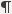 If this does not work:Go to File/ Options menu;Select the Display tab;Tick the Hidden Text check box and click the OK button.This process can also be used to hide guide notes in a finished document.Insertion pointsEach ‘»’ shows where input is required. Click onto each ‘»’ and overtype.For inserting Contract Title and Contract Number On the File/ Info menu select ‘show all properties’;Overwrite the ‘title’ property ‘Contract Name’ with the new contract title/ name;Overwrite the ‘subject’ property ‘Contract No.’ with the new contract number.This will insert the entered Contract name and number in the following locations: footer for each page;When drafting is completed1. Remove all guide notes manually or by the following steps:• On the Home/ Editing menu click Replace, then (if required) • Click the More button;• Click the Format button, click on Font;• Tick the Hidden check box, untick other boxes and click the OK button;• Click the Special button, click on Any Character; then• Click the Replace All button.Note that the option ‘Print hidden text’ has not been checked in File/ Options/ Display.After drafting is completed and the ‘hidden text’ guide notes are hidden or removed Update the Table of Contents and number of pages automatically when printing by ensuring that File/ Options/ Display/ Printing options – ‘Update Fields before printing’ box is checked. Alternatively, update before printing by:Table of Contents Right click anywhere in the Table of Contents; Select ‘Update Field’; Select ‘Update entire table’; and Click the OK button.Note, for larger files, track changes, if on, should be off during this update.Number of pages Right click the number in ‘THERE ARE 35 PAGES IN THIS SECTION’ above the first clause 1’; Select ‘Update Field’; then the number of pages in the Preliminaries should be shown.Finally, delete this User guidance, along with the following Page Break.Preferred Subcontract Category & WorkPreferred Subcontractors (including address & contact details)»»»»»»ITP ActivityInspection PointHold or Witness Point»»»»»»As specified elsewhere in the ContractAs specified As specifiedConformance RecordsTime when records are requiredManagement reports including WHS and environmental monthly reportsNo later than the fifth (5th) Business Day of each month, or as otherwise specified.Waste Management Progress ReportNo later than the fifth (5th) Business Day of every second monthCompleted ITPs and checklists, all test results and other quality records. With each payment claim. Progressively submit checklists, test results and other quality records related to ITPs that are completed over a number of payment periods.Work as Executed drawingsAs per Preliminaries clause - Work as executed drawingsOperation and Maintenance manualsAs per Preliminaries clause - Operation and Maintenance manuals Product and service Conformance RecordsNot less than 7 days before Completion of the Works is reached.»»Site information documentsDoes the document form part of the Contract or for information only?»<select ’part of the Contract’ or ‘for information only’>». <select ’part of the Contract’ or ‘for information only’>Existing Services ScheduleExisting Services ScheduleServiceConditions of useWater Supply»Electricity»»»Contract namesignature and datesignature and dateContractorperiod coveredperiod coveredContractor’s representativeContractor’s representativeplant and equipmentwork site conditions including access & exits incoming productspersonal protective equipment (PPE)compliance with and completeness of Risk Assessments, Safe Work Method Statements and Site Safety Rulescompliance with and completeness of Risk Assessments, Safe Work Method Statements and Site Safety RulesWHS incidents or WHS issues, including non-compliance with WHS processes and procedures and near misses,WHS incidents or WHS issues, including non-compliance with WHS processes and procedures and near misses,the resources allocated for Incident management and corrective actionthe resources allocated for Incident management and corrective actionimplementation of incident managementimplementation of corrective actionWHS statistics for the Contract including:WHS statistics for the Contract including:This MonthTotal CumulativeNumber of Lost Time InjuriesNumber of Hours WorkedNumber of Hours Lost Due to InjuryLost Time Injury Frequency Rate (LTIFR)Number of WHS Management AuditsNumber of WHS InspectionsContract namesignature and dateContractorperiod coveredContractor’s Representative Contractor’s Representative environmental risks and opportunitiessignificant environmental impactsenvironmental objectives, targets and measures of performance (where practical) environmental objectives, targets and measures of performance (where practical) management actions, including environmental controls, training, inspections and testingmanagement actions, including environmental controls, training, inspections and testingenvironmental incidents or emergenciesnon-compliance with environmental procedures and near misses implementation of incident and emergency response managementimplementation of corrective action.ItemDescription & Specification Reference»»»»»»»»PPS Actmeans The Personal Property Securities Act 2009 (Cth).PPS LawThe PPS law comprises:the Personal Property Securities Act 2009 (Cth) (PPS Act);any regulations made at any time under the PPS Act; andany relevant amendment made to other legislation as a consequence of the PPS Act and regulations made under the PPS Act.The PPS law comprises:the Personal Property Securities Act 2009 (Cth) (PPS Act);any regulations made at any time under the PPS Act; andany relevant amendment made to other legislation as a consequence of the PPS Act and regulations made under the PPS Act.Security Interestmeans a security interest for the purposes of the PPS Law.means a security interest for the purposes of the PPS Law.Contract Name:  Contract No.:  Contract No.:  Contract No.: ENVIRONMENTAL OBJECTIVESACTION TO BE TAKENWHEN ACTION WILL BE TAKENPERSON RESPONSIBLEACTION COMPLETED1.	CONSERVATION OF PLANTS & WILDLIFE1.	CONSERVATION OF PLANTS & WILDLIFE1.	CONSERVATION OF PLANTS & WILDLIFE1.	CONSERVATION OF PLANTS & WILDLIFE1.	CONSERVATION OF PLANTS & WILDLIFE1.1 Protect flora and faunaProtect existing trees and plants at and around the Site from damage unless approved by the Principal1.1 Protect flora and faunaDo not remove trees and plants without approval from the Principal1.1 Protect flora and faunaControl weeds on the Site1.1 Protect flora and faunaProtect birds, fish and animals at and around the Site from harm1.1 Protect flora and faunaDo not remove birds, fish and animals from the Site without the written agreement of the Principal1.1 Protect flora and faunaDo not bring birds, fish, animals and plants onto the Site without written agreement from the Principal1.1 Protect flora and faunaMinimise the use of pesticides and herbicides for minimal impact on the environment1.1 Protect flora and fauna1.2 Control movement of pedestrians, materials, vehicles and plant to minimise damage to the environmentUse only designated routes for access to the Site1.2 Control movement of pedestrians, materials, vehicles and plant to minimise damage to the environmentUse designated site roads and access routes for all movements on and adjacent to the Site1.2 Control movement of pedestrians, materials, vehicles and plant to minimise damage to the environmentLocate compounds, and park all vehicles and plant, in designated areas on the Site1.2 Control movement of pedestrians, materials, vehicles and plant to minimise damage to the environment2.	CONSERVATION OF RESOURCES2.	CONSERVATION OF RESOURCES2.	CONSERVATION OF RESOURCES2.	CONSERVATION OF RESOURCES2.	CONSERVATION OF RESOURCES2.1 Design for energy efficiency 2.2 Select materials to minimise: resource use and wasteozone depleting effectsdetrimental effects on air, water, and land quality2.3 Conserve heritage items and other physical attributes of the Site Adopt energy efficiency, environmental enhancement and waste minimisation as design criteria2.1 Design for energy efficiency 2.2 Select materials to minimise: resource use and wasteozone depleting effectsdetrimental effects on air, water, and land quality2.3 Conserve heritage items and other physical attributes of the Site Use low energy usage construction, fittings and appliances (including heating/cooling and lighting)2.1 Design for energy efficiency 2.2 Select materials to minimise: resource use and wasteozone depleting effectsdetrimental effects on air, water, and land quality2.3 Conserve heritage items and other physical attributes of the Site Incorporate conservation of resources obligations into subcontracts2.1 Design for energy efficiency 2.2 Select materials to minimise: resource use and wasteozone depleting effectsdetrimental effects on air, water, and land quality2.3 Conserve heritage items and other physical attributes of the Site Reuse all topsoil on the Site and minimise the use of imported topsoil2.1 Design for energy efficiency 2.2 Select materials to minimise: resource use and wasteozone depleting effectsdetrimental effects on air, water, and land quality2.3 Conserve heritage items and other physical attributes of the Site Mulch and chip cleared vegetation as appropriate2.1 Design for energy efficiency 2.2 Select materials to minimise: resource use and wasteozone depleting effectsdetrimental effects on air, water, and land quality2.3 Conserve heritage items and other physical attributes of the Site Maximise use of materials that are recyclable or from a sustainable source2.1 Design for energy efficiency 2.2 Select materials to minimise: resource use and wasteozone depleting effectsdetrimental effects on air, water, and land quality2.3 Conserve heritage items and other physical attributes of the Site Use timber from sustainable managed sources only2.1 Design for energy efficiency 2.2 Select materials to minimise: resource use and wasteozone depleting effectsdetrimental effects on air, water, and land quality2.3 Conserve heritage items and other physical attributes of the Site Implement a strategy to reduce the quantity of waste, including minimising and recycling packaging 2.1 Design for energy efficiency 2.2 Select materials to minimise: resource use and wasteozone depleting effectsdetrimental effects on air, water, and land quality2.3 Conserve heritage items and other physical attributes of the Site Use low water demand fittings & appliances (dual flush toilets, water conserving shower roses & taps)2.1 Design for energy efficiency 2.2 Select materials to minimise: resource use and wasteozone depleting effectsdetrimental effects on air, water, and land quality2.3 Conserve heritage items and other physical attributes of the Site Minimise the use of solvents, glues, paints and other materials which release odours or vapour2.1 Design for energy efficiency 2.2 Select materials to minimise: resource use and wasteozone depleting effectsdetrimental effects on air, water, and land quality2.3 Conserve heritage items and other physical attributes of the Site Comply with statutory requirements for conservation of heritage items2.1 Design for energy efficiency 2.2 Select materials to minimise: resource use and wasteozone depleting effectsdetrimental effects on air, water, and land quality2.3 Conserve heritage items and other physical attributes of the Site Manage the conservation of physical attributes of the Site, including (LIST THE ATTRIBUTES):2.1 Design for energy efficiency 2.2 Select materials to minimise: resource use and wasteozone depleting effectsdetrimental effects on air, water, and land quality2.3 Conserve heritage items and other physical attributes of the Site 3.	POLLUTION CONTROL3.	POLLUTION CONTROL3.	POLLUTION CONTROL3.	POLLUTION CONTROL3.	POLLUTION CONTROL3.1 Control discharges and emissions from vehicles and plant to minimise damage to the environmentDo not use vehicles, plant or equipment that produce excessive emissions 3.1 Control discharges and emissions from vehicles and plant to minimise damage to the environmentMonitor emissions from vehicles and plant3.1 Control discharges and emissions from vehicles and plant to minimise damage to the environmentDo not bring vehicles or plant and equipment with hydraulic fluid, fuel or oil leaks to the Site3.1 Control discharges and emissions from vehicles and plant to minimise damage to the environmentWash down vehicles, plant and equipment only in controlled areas acceptable to the Principal3.1 Control discharges and emissions from vehicles and plant to minimise damage to the environmentPrevent and clean up any spills from transport vehicles3.1 Control discharges and emissions from vehicles and plant to minimise damage to the environment3.2 Prevent pollution of stormwater and adverse effects on land and vegetation by control of cleaning activities and dischargesUse only water based, non-toxic paints and use only water to clear point brushes and rollers3.2 Prevent pollution of stormwater and adverse effects on land and vegetation by control of cleaning activities and dischargesControl all run-off from cleaning activities3.2 Prevent pollution of stormwater and adverse effects on land and vegetation by control of cleaning activities and dischargesDischarge only non-toxic cleaning products generally3.2 Prevent pollution of stormwater and adverse effects on land and vegetation by control of cleaning activities and discharges3.3 Control soil erosionIdentify the existing drainage paths on the Site and protect them against siltation3.3 Control soil erosionProtect vulnerable and exposed surfaces and stockpiles against scouring3.3 Control soil erosionInstall the following sediment control devices before starting construction (LIST THE DEVICES):3.3 Control soil erosionMonitor and manage the effectiveness of sediment control devices 3.3 Control soil erosionRemove sediment control devices when no longer required3.3 Control soil erosion3.4 Prevent release of soil contamination to the environmentEstablish, before starting work on the Site, in consultation with the Principal, if contaminated soil is present at the Site 3.4 Prevent release of soil contamination to the environmentIf contaminated soil is present, manage the work to prevent release to the environment3.4 Prevent release of soil contamination to the environment3.5 Manage refrigerants and other dangerous goods to meet statutory requirementsEnsure the procedures used for the charging and disposal of refrigerants and use of dangerous goods meet statutory obligations3.5 Manage refrigerants and other dangerous goods to meet statutory requirementsUse appropriately trained employees3.5 Manage refrigerants and other dangerous goods to meet statutory requirementsObtain the licences required3.5 Manage refrigerants and other dangerous goods to meet statutory requirementsDocument dangerous goods identification, disposal and management, and retain the documentation3.5 Manage refrigerants and other dangerous goods to meet statutory requirements3.6 Minimise noise and vibration impacts on neighbours, occupants and users of any facilityComply with noise limits and conditions prescribed by the EPA, Office of Environment and Heritage and Council (as applicable)3.6 Minimise noise and vibration impacts on neighbours, occupants and users of any facilityUse equipment in good repair and condition3.6 Minimise noise and vibration impacts on neighbours, occupants and users of any facilityUse noise suppression equipment (e.g. silencers on compressors) and acoustic barriers as required3.6 Minimise noise and vibration impacts on neighbours, occupants and users of any facilityDo not expose workers, neighbours or visitors to excessive noise, and cooperate and coordinate with operators of any neighbouring facility3.6 Minimise noise and vibration impacts on neighbours, occupants and users of any facilityDo not expose people or property to excessive vibrations3.6 Minimise noise and vibration impacts on neighbours, occupants and users of any facility3.7 Comply with Trade Waste Licence conditions applicable to the facility Implement procedures to avoid breaches of the Trade Waste Licence conditions (may apply to discharges from cooling water systems, condenser water systems, heating water systems, cooking facilities, engine discharges, water treated with chemicals or where large sediment loads exist)3.7 Comply with Trade Waste Licence conditions applicable to the facility 3.8 Minimise air pollution from dust and emissionsMinimise areas of exposed earth and stockpiles3.8 Minimise air pollution from dust and emissionsCover and secure materials in open transport3.8 Minimise air pollution from dust and emissionsUse water sprays and/or other means to control dust3.8 Minimise air pollution from dust and emissionsKeep emissions within statutory or other required limits3.8 Minimise air pollution from dust and emissionsMinimise fire risks, and prevent and control fires3.8 Minimise air pollution from dust and emissions3.9 Dispose of waste in accordance with statutory requirementsImplement appropriate disposal procedures for all waste items, including using lawful places for disposal, recording and reporting on the method and location of disposal and any non-conformances3.9 Dispose of waste in accordance with statutory requirementsEITHERProvide valid disposal certificates for each applicable itemORProvide company certification of appropriate disposal of the following (LIST THE ITEMS):3.9 Dispose of waste in accordance with statutory requirementsPackaging materialsReplaced or redundant materialsChemicalsOils and greases from machinery, cooking and other processesPaints and solvents, including those used to clean equipment, tools and brushesCleaning materials and ragsMaterials unsuitable for re-use, including hazardous materials such as asbestos3.9 Dispose of waste in accordance with statutory requirements3.10 Minimise damage to the environment from emergenciesDocument emergency procedures to manage all reasonably foreseeable harm, including spills and other environmental emergencies3.10 Minimise damage to the environment from emergenciesEnsure emergency procedures are followed3.10 Minimise damage to the environment from emergenciesObtain the agreement of the Principal to procedures for handling oil, chemicals and other dangerous goods before placing them on the Site, including secure storage arrangements3.10 Minimise damage to the environment from emergenciesReinstate and clean damaged areas and features, including work areas3.10 Minimise damage to the environment from emergenciesReinstate damaged eco-systems and features to their previous condition3.10 Minimise damage to the environment from emergenciesIdentify key contacts: (LIST NAMES and ROLES)3.10 Minimise damage to the environment from emergencies3.11 Comply with environmental requirements and rectify breachesInspect the Site daily to ensure appropriate environmental controls are in place and operating effectively, and that all environmental management requirements are being met3.11 Comply with environmental requirements and rectify breachesCooperate with environmental audits by others3.11 Comply with environmental requirements and rectify breachesRectify any environmental breaches identified within the time specified in an audit or by the Principal3.11 Comply with environmental requirements and rectify breaches4.	RECORDS AND REPORTING4.	RECORDS AND REPORTING4.	RECORDS AND REPORTING4.	RECORDS AND REPORTING4.	RECORDS AND REPORTING4.1 Provide sufficient documentation to demonstrate appropriate environmental management, including:Prepare, submit and update the Environmental Management Plan4.1 Provide sufficient documentation to demonstrate appropriate environmental management, including:Maintain and submit records of environmental training4.1 Provide sufficient documentation to demonstrate appropriate environmental management, including:Report on implementation of the Environmental Management Plan4.1 Provide sufficient documentation to demonstrate appropriate environmental management, including:Submit applicable waste disposal certificates and/or company certification of appropriate disposal4.1 Provide sufficient documentation to demonstrate appropriate environmental management, including:Submit to the Principal copies of correspondence with regulators, including incident reports and notification of non-compliances or fines4.1 Provide sufficient documentation to demonstrate appropriate environmental management, including:Submit documentation evidencing that the causes of non-compliances have been corrected4.1 Provide sufficient documentation to demonstrate appropriate environmental management, including:Keep records for inspection securely filed using an effective document retrieval system4.1 Provide sufficient documentation to demonstrate appropriate environmental management, including:4.2 Report environmental incidents Immediately report all environmental incidents to the Principal 4.2 Report environmental incidents Immediately report environmental incidents as otherwise required4.2 Report environmental incidents 